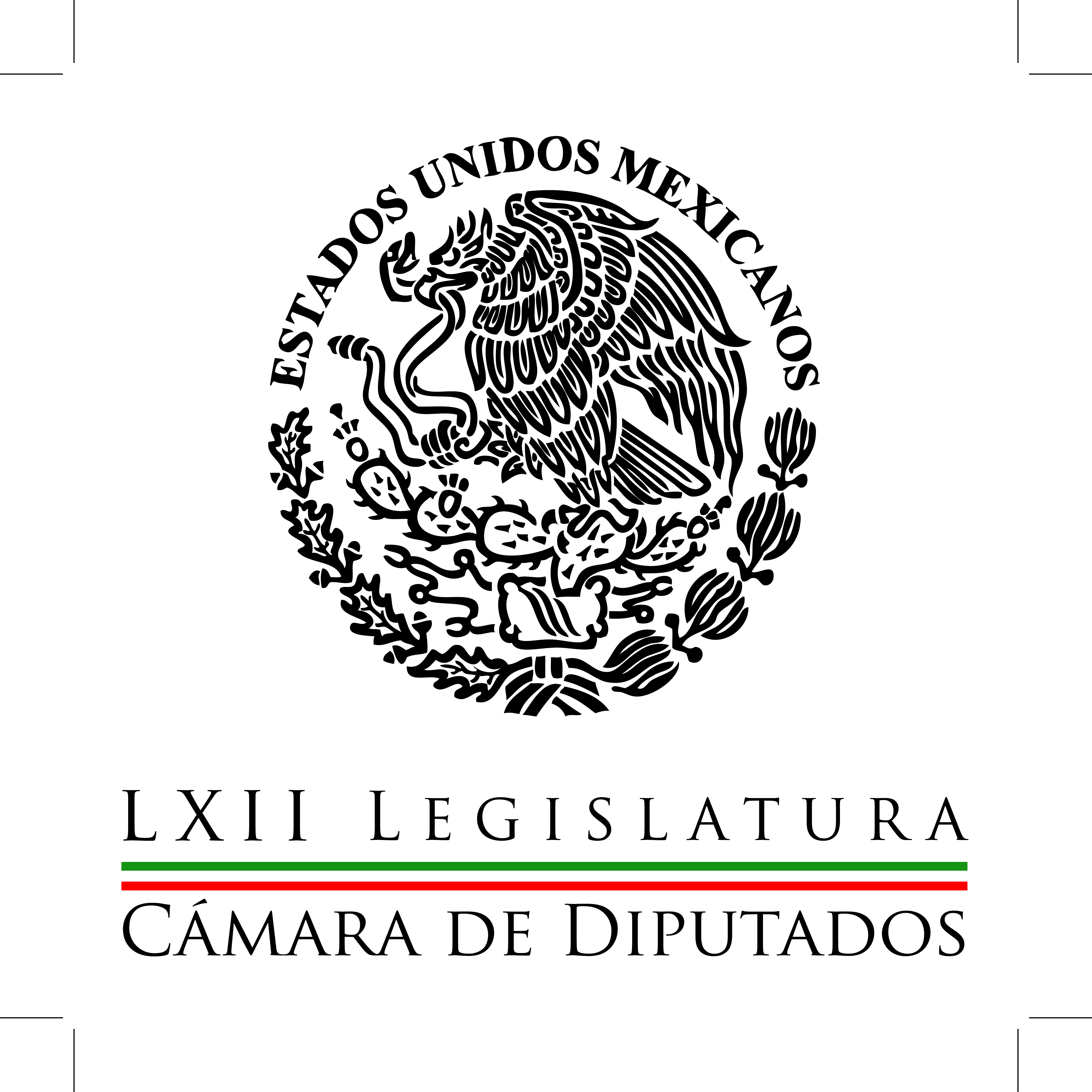 Carpeta InformativaPrimer CorteResumen: Garantiza PAN que no habrá albazo con Ley de Aguas; niega PRI privatizaciónDiputados arrancará análisis del proyecto de Ley de Transparencia Analizarán en San Lázaro sustento legal de minuta sobre robo de hidrocarburosInicia PAN campaña "Que baje la gasolina".Exigen PAN, PRI y PRD firmeza ante amenazas de impedir eleccionesSector empresarial demanda a partidos políticos tener más cuidado en la selección de candidatos Titulares de Economía, Agricultura y Profeco deben explicar razones del alza en el precio del huevo Cumplir la ley evitaría casos como el del Hijo del Perro Aguayo: diputados24 de marzo del 2015TEMA(S): Trabajo Legislativo FECHA: 24/03/15HORA: 00:00NOTICIERO: MVS NoticiasEMISIÓN: Primer CorteESTACION: OnlineGRUPO: MVS  0Garantiza PAN que no habrá albazo con Ley de Aguas; niega PRI privatizaciónEn la Cámara de Diputados, la bancada del Partido Acción Nacional, reiteró que la Ley General de Aguas no debe someterse a votación, sino hasta que se despejen todas las dudas respecto a si es o no privatizadora.El coordinador Ricardo Anaya ofreció que al menos en lo referente al albiazul, no se admitirá ningún “albazo” y garantizó que la norma no saldrá sino hasta que se discuta abiertamente e incluya las consideraciones de expertos, científicos y todo aquel que quiera hacer observaciones al dictamen.Por su parte, el vocero de la fracción del Partido Revolucionario Institucional y diputado con licencia, Héctor Gutiérrez, recalcó que no habrá ningún albazo.Quienes así lo advierten solo persiguen fines electorales, pues el tema del agua resultará ser similar al de la reforma energética donde, a consideración del Ejecutivo, no existe ninguna privatización, aseveró.En particular, Anaya Cortés refrendó que su fracción solicitará que el dictamen no permanezca en la Mesa Directiva, sino que regrese a comisiones, a fin de realizar las modificaciones pertinentes.Recordó que la Junta de Coordinación Política llegó al acuerdo de dar el tiempo necesario para que el dictamen sea modificado y no se vote hasta que se disipe toda duda.“Bajo ninguna circunstancia nos vamos a prestar a la privatización del agua y nosotros damos garantía de que no habrá albazos, de que este dictamen será revisado con todo cuidado, escuchando a todas las voces, incluyendo a las instituciones educativas, empezando por la UNAM”, prometió.“Damos garantía de que este dictamen de Ley de Aguas no va a ser discutido en el Pleno ni mucho menos votado, mientras no se hayan disipado todas las dudas en torno a intentos privatizadores”, insistió el líder de los panistas en San Lázaro.A su vez, Héctor Gutiérrez puntualizó que para el retorno de un dictamen a comisiones es preciso que dichas instancias lo soliciten, y en el caso de la Ley General de Aguas, esa petición no ha sido presentada.Destacó que la Junta de Coordinación dio la clara instrucción a las comisiones dictaminadoras de recibir a quienes tuviesen comentarios sobre la Ley de Aguas, así como los documentos presentados por escrito.“Y no hay ningún albazo. Los que andan buscando albazos son quienes andan buscando excusas para generar un espacio político. De ninguna manera hay intención por parte esta Cámara de Diputados de algún albazo, que estén total y absolutamente tranquilos. Es el compromiso de todos los grupos parlamentarios. Y así como no se privatizó el petróleo, de ninguna manera se pretende privatizar el agua. Eso lo podemos decir sin temor a equivocarnos”, finalizó. ys/m.TEMA(S): Trabajo LegislativoFECHA: 24/03/2015HORA: 06:15NOTICIERO: Noticias MVSEMISIÓN: Primer CorteESTACION: 102.5 FMGRUPO: MVS Comunicaciones0Diputados arrancará análisis del proyecto de Ley de Transparencia Angélica Melín, reportera: La Cámara de Diputados arrancará éste miércoles 25 de marzo, el análisis en comisiones del proyecto de Ley de Transparencia, enviada la semana pasada por el Senado de la República, informaron el coordinador parlamentario del PAN, Ricardo Anaya y el vocero de la bancada del PRI y , diputado con licencia, Héctor Gutiérrez. Ricardo Anaya señaló que al exigir al Senado de la República que inicie a la brevedad el estudio del Sistema Anticorrupción no se plantea ningún condicionamiento, sino un llamado respetuoso y un exhorto en vista de que ambas leyes son complementarias y requieren atención prioritaria. Gutiérrez de la Garza rechazó que los diputados estén condicionando la aprobación de la Ley de Transparencia, pero lo óptimo es que se aborde en paralelo con el Sistema Anticorrupción, por tratarse de normas que están estrechamente relacionadas. Enfatizaron que tanto diputados, como senadores deben abordar a la brevedad los dos temas, sin condicionamientos, pero con la prisa que el caso exige. Duración 1’40’’, nbsg/m. TEMA(S): Trabajo Legislativo FECHA: 24/03/15HORA: 00:00NOTICIERO: MVS NoticiasEMISIÓN: Primer CorteESTACION: OnlineGRUPO: MVS0Analizarán en San Lázaro sustento legal de minuta sobre robo de hidrocarburosLa Junta de Coordinación Política de la Cámara de Diputados decidió solicitar a la Mesa Directiva del órgano parlamentario, un análisis sobre la viabilidad de la minuta enviada por los senadores de la República, en materia de combate al robo de hidrocarburos.El vocero de la bancada del Partido Revolucionario Institucional y diputado con licencia, Héctor Gutiérrez dijo que el estudio tiene por objetivo esclarecer si lo aprobado por los colegisladores es constitucional, o está dejando vacíos que pueden derivar en la impugnación de la normatividad y las sanciones que ésta contempla.Al recordar que en la sesión ordinaria de éste miércoles 25 de marzo, el Pleno de San Lázaro abordará un acuerdo para exigir sanción a los expendedores de gasolina que no dan litros completos, Gutiérrez de la Garza, señaló que en el mismo orden de ideas, se revisará la viabilidad legal de los cambios aprobados en días anteriores por los senadores de la República.Indicó que para emitir nuevas leyes, el Congreso de la Unión debe tener sustento y fundamento en el artículo 73 constitucional, y en el caso de lo aprobado por los senadores, es que se revisará si se fundamentó debidamente en dicho precepto constitucional, la reforma al Código Penal, al Código Federal de Procedimientos Penales y la creación de la nueva ley. “Esta nueva ley, nuestra duda es si existe o no la atribución constitucional para ser emitida por el Congreso de la Unión. La preocupación es que posteriormente pudiera ser impugnada por inconstitucional, la propia ley,  al no tener el soporte expreso en el Artículo 73 Constitucional,  por lo mismo no ha sido, en este momento, todavía turnada a Comisiones”, puntualizó.De modo que el documento proveniente del Senado permanecerá en la Mesa Directiva hasta que quede claro su sustento legal, o bien, se preparen otras iniciativas que promuevan la penalización severa al robo de combustible, pero sin contravenir la Carta Magna. “No hay que olvidar que hay una regulación y un control en el caso de los expendedores de gasolina, entonces las máquinas, creo que son de manera directa de donde proviene esa evaluación. Obviamente la intención es irnos sobre el concesionario, de ninguna manera estar pretendiendo sancionar al propio despachador, no es la intención, hay una concesionaria que, como tal, tiene una concesión y que tiene que regularse por disposiciones muy estrictas sobre ello”, aclaró.En su oportunidad, el coordinador del Partido Acción Nacional (PAN), Ricardo Anaya, señalo que el problema del robo de combustible y el precio de las gasolinas, tiene dos vertientes: el de la “estafa o fraude” al consumidor al que le venden litros incompletos y las sanciones que debe imponerse contra los concesionarios de gasolineras.En ese tenor, reiteró que su bancada insistirá en exigir al Gobierno Federal que baje el precio de la gasolina, así como ha bajado el costo del petróleo a nivel internacional. ys/m.TEMA(S): Trabajo LegislativoFECHA: 24/03/2015HORA: NOTICIERO: Grupofórmula.comEMISIÓN: Primer CorteESTACION: onlineGRUPO: Fórmula 0Inicia PAN campaña "Que baje la gasolina".Los diputados del PAN iniciaron la campaña "Que baje la gasolina".Con esta campaña "Que baje la gasolina", buscarán que el gobierno disminuya su precio a 10 pesos.El diputado federal Erick Marte Villanueva informó que el pasado 18 de marzo se puso en marcha esta campaña, la cual es financiada por todos los legisladores federales del PAN, quienes a través de un volanteo a la población pedirán a los consejeros de Petróleos Mexicanos (Pemex) que asuman la responsabilidad para la cual fueron designados. Ma.m. TEMA(S): Trabajo Legislativo FECHA: 24/03/15HORA: 00:00NOTICIERO: MVS NoticiasEMISIÓN: Primer CorteESTACION: OnlineGRUPO: MVS  0Exigen PAN, PRI y PRD firmeza ante amenazas de impedir eleccionesEn la Cámara de Diputados, las bancadas del Partido Acción Nacional (PAN), del Partido Revolucionario Institucional (PRI) y del Partido de la Revolución Democrática (PRD), coincidieron en señalar que las elecciones de junio próximo deben llevarse a cabo como está programado.Lo anterior, pese a los amagos de organizaciones como la Coordinadora Estatal de Trabajadores de la Educación del Estado de Guerrero (CETEG), de impedir los comicios en dicha entidad.El coordinador panista, Ricardo Anaya, convocó a las autoridades a promover el diálogo con quienes piensan evitar la jornada del 7 de junio, a fin de llegar a un acuerdo.Sin embargo, también demandó “firmeza” contra las pretensiones de impedir la votación, a las que calificó como “inadmisibles”. “Nosotros estamos convencidos de que el Estado Mexicano no puede claudicar en este tema. Por supuesto, tanto diálogo como sea posible, pero también exigimos tanta firmeza de las autoridades como sea necesaria. Nada más falta, que estos señores, no satisfechos con dejar a los niños sin clases, ahora pretendan dejar a los ciudadanos sin elecciones. Eso es absolutamente inadmisible”, planteó el coordinador panista.Enfatizó que las elecciones son la vía democrática para resolver problemas en el país y ningún grupo o persona tiene derecho a afectar las prerrogativas de los ciudadanos.Anaya Cortés expresó su preocupación por el recrudecimiento de la violencia en distintos puntos del territorio nacional, aún más cuando se acerca el proceso electoral.Ante tales hechos, exigió a la autoridad competente generar condiciones de tranquilidad y estabilidad con el fin de alentar el voto ciudadano.En tanto, el vocero de la bancada del PRI y diputado con licencia, Héctor Gutiérrez, señaló que es preciso fortalecer al Instituto Nacional Electoral (INE) tanto como sea necesario, a fin de garantizar la realización de los comicios. “Vamos hacer todo lo que esté a nuestro alcance para fortalecer al Instituto Nacional Electoral, y que en consecuencia las elecciones en Guerrero avancen, sin lugar a duda. El Instituto Nacional Electoral nos tocó formarlo como legisladores en el momento oportuno, y ahora por otro lado, es apoyar las decisiones del Instituto Nacional Electoral para que el próximo 7 de junio tengamos elecciones en todo el país”, reiteró.Por su parte, el líder parlamentario del Sol Azteca, Miguel Alonso, reclamó respuesta “contundente” del Estado contra los grupos y organizaciones sean sociales o delictivas, que han amenazado con impedir las elecciones en puntos como Guerrero.Alonso Raya recalcó que dichos amagos son una violación a la ley y una afrenta contra el Estado de derecho, ante la que partidos políticos y candidatos deberían cerrar filas.El mensaje de quienes atentan contra las elecciones, abundó el líder del perredismo en San Lázaro, es contra la ciudadanía y contra la calma en que deben realizarse los procesos del próximo 7 de junio. “Son inadmisibles chantajes absolutamente de nadie; es regresivo, es retrógrada, es ceder al atraso y es ceder el Estado frente al ejercicio de la democracia, el permitir o aceptar cualquier chantaje o presión para que no haya elecciones en algún estado o en general en determinadas regiones del país”, advirtió.Aceptar condicionamientos o presiones de quienes quieren frenar el ejercicio del derecho al voto, es inaceptable y por el contrario, refrendó, el Estado debe dar una respuesta contundente a fin de garantizar las elecciones y la instalación de las casillas electorales, ya sea en escuelas o cualquier otro sitio público.Manifestó que la autoridad debería atender por la vía institucional las peticiones razonables, de grupos sociales que presentan inconformidad, pero al mismo tiempo, tendrá que dejar claramente establecido que no se permitirán violaciones a la ley. “Yo no le daría vueltas al asunto, creo que es un asunto en el que todos deberíamos cerrar filas para evitar que eso siga aconteciendo, porque si entonces ya no tenemos salida, quedémonos en manos, a ver  qué lo es lo que la delincuencia organizada o qué es lo que los grupos de presión nos permiten hacer en el marco de un ejercicio democrático”, eso sería fatal para la democracia, finalizó. ys/m.TEMA(S): Trabajo LegislativoFECHA: 24/03/2015HORA: 05:38NOTICIERO: Reporte 98.5EMISIÓN: Primer CorteESTACION: 98.5 FMGRUPO: Imagen0Sector empresarial demanda a partidos políticos tener más cuidado en la selección de candidatos Carla Ponce, reportera: El sector empresarial demandó a los partidos políticos tener más cuidado en la selección de candidatos para diputados federales tanto de mayoría como plurinominales cuyo registro concluye esta semana debido a que se han propuesto personajes marcados por el rechazo y el desprestigio o sin méritos y credenciales para cumplir con la función de representación popular y de toma de decisiones para México. Vamos a escuchar cómo lo dijo Gerardo Gutiérrez Candiani, presidente del Consejo Coordinador Empresarial. Insert de Gerardo Gutiérrez Candiani, presidente del CCE: "Las candidaturas de baja calidad sólo amplían el alejamiento entre la clase política y el resto de los mexicanos, se les ve como producto de la pertenencia a grupos, a veces nepotismo o intercambio de favores y cuotas más que de la idoneidad de los perfiles. "Se requiere de mucho más cuidado en la selección de candidatos. Lo que necesitamos son personas que destaquen por su conocimiento y compromiso frente a los retos del país y de sus comunidades, así como por sus capacidades e ideas". Reportera: El líder empresarial convocó a la sociedad a exigir que se hagan más debates, que se presenten propuestas y compromisos concretos, posturas claras frente a los principales problemas del país, de los estados y de los municipios. Consideró que no debemos conformarnos con campañas basadas sólo en spots o ideas huecas. Indico que México necesita mejores candidatos tanto como de mejores ciudadanos que sean votantes informados. Advirtió que el alejamiento del desarrollo de las elecciones contribuye en que los malos políticos prosperen exigencias de compromisos y planes de trabajo puntuales y sin la posterior rendición de cuentas a sus representados. El dirigente aseguró que ni la abstención ni el voto nulo o el boicot electoral son soluciones. En su opinión, estas acciones dejan el camino libre al llamado "voto duro" de cualquiera de los partidos dejando que militantes y operadores políticos decidan por todos nosotros. También consideró inaceptable que algunos grupos sociales amenacen con impedir el ejercicio de los derechos democráticos por más problemas que existen en cualquier lugar, municipio o región. Dijo que el Estado debe garantizar que se realicen en paz y con seguridad los procesos electorales en todo el país, sobre todo en las zonas donde existen conflictos sociales o fuerte presencia de la delincuencia. Duración 2’22’’, nbsg/m. TEMA(S): Trabajo LegislativoFECHA: 24/03/2015HORA: 05:38NOTICIERO: Reporte 98.5EMISIÓN: Primer CorteESTACION: 98.5 FMGRUPO: Imagen0Titulares de Economía, Agricultura y Profeco deben explicar razones del alza en el precio del huevo Martín Espinosa, conductor: La presidenta de la Comisión Especial de Asuntos Alimentarios de la Cámara de Diputados, Julisa Mejía Guardado, demandó que ante la imparable especulación en el precio del huevo, los secretarios de Economía, Agricultura y Profeco deben comparecer ante los legisladores para que expliquen qué es lo que ha causado este problema, así como sus soluciones para no castigar más a los bolsillos de la empobrecidas familias mexicanas. La legisladora comentó que es muy posible que exista contubernio entre las autoridades federales responsables del área y los grandes productores avícolas, ya que no existe desabasto ni tampoco enfermedad en las aves que justifique este incremento desmedido en el precio del huevo que forma parte de la canasta básica alimenticia. Duración 1’01’’, nbsg/m. TEMA(S): Trabajo Legislativo FECHA: 24/03/15HORA: 00:00NOTICIERO: MVS NoticiasEMISIÓN: Primer CorteESTACION: OnlineGRUPO: MVS  0Cumplir la ley evitaría casos como el del Hijo del Perro Aguayo: diputadosEn la Cámara de Diputados, la muerte del luchador Pedro Aguayo Ramírez, identificado como el “Hijo del Perro Aguayo”, generó reacciones.El presidente de la Comisión de Deporte y diputado del Partido Revolucionario Institucional (PRI), Felipe de Jesús Muñoz, se pronunció a favor de no sancionar civil ni penalmente al luchador que provocó la lesión mortal a Aguayo, sino aplicar una pena de carácter “deportivo” al luchador “Rey Misterio”.En tanto, el coordinador del Partido Acción Nacional (PAN), Ricardo Anaya, señaló que más que una nueva ley en la materia, es necesario que las autoridades de los sitios donde se lleven a cabo ese tipo de espectáculos deportivos, apliquen al pie de la letra las normas vigentes.“Más que nuevas leyes, lo que se necesita es que las autoridades cumplan con la legislación vigente. En este caso, todo indica que no se cumplió con la norma reglamentaria de que existan médicos disponibles. Y nuestro llamado es a que en todos los espectáculos públicos, en los eventos deportivos, se cumplan los reglamentos y las leyes, que haya médicos suficientes, preparados en los lugares, que se cumplan las normas de aforo, las revisiones previas a los eventos”, dijo Anaya Cortés.El vocero de la bancada del Partido Revolucionario Institucional (PRI) y diputado con licencia, Héctor Gutiérrez, señaló que en primera instancia se debe determinar qué autoridad es la que debe analizar el caso y luego, evitar negligencias en torno al desarrollo de ese tipo de eventos.“Debemos atender si el asunto es local o es federal, y coadyuvar con cualquiera de las instancias para que se tengan las providencias necesarias, para no andar sancionando o pretendiendo sancionar por negligencias, sino evitar las negligencias, como la que todos vimos ahí”, apuntó, tras aclarar que a su consideración ninguno de los luchadores actuó de mala fe.En tanto, el coordinador del Partido de la Revolución Democrática (PRD), Miguel Alonso, consideró que sería necesario que los involucrados en el espectáculo de la lucha libre, presentaran una propuesta de ajuste a los reglamentos, para evitar episodios como el del luchador Pedro Aguayo.“A mí me parece que hubo, evidentemente omisiones; que pudo a lo mejor con una atención más rápida no haber sucedido lo que sucedió con el caso del “Hijo del Perro Aguayo”, como se le conoce, pero la reglamentación, para no estar uno inventando y querer agarrarla de sabelotodo, pues creo que se requería que el Consejo, quienes participan y norman la lucha libre, pues nos presentaran una propuesta de cómo, en todo caso, de atender el asunto”, insistió.El legislador del Sol Azteca insistió en que los hechos no deben quedar sin respuesta legal y tampoco hay que culpar a los deportistas, sino demandar que los directivos y empresarios se hagan responsables por su acción directa o por omisión. ys/m.INFORMACIÓN GENERAL TEMA(S):10nformación General FECHA: 24/03/15HORA: 05:46NOTICIERO: En los Tiempos de la RadioEMISIÓN: Primer CorteESTACION: 103.3 FMGRUPO: Radio Fórmula0Carlos Alberto Martínez: Robo de hidrocarburosCarlos Alberto Martínez, colaborador: El robo de hidrocarburos se ha convertido en la última década en un problema muy severo ya que se afecta el ingreso del gobierno y también se ha convertido en parte importante de las actividades del crimen organizado. Ahora con la nueva ley para prevenir y sancionar delitos cometidos en materia de hidrocarburos se establecen sanciones más severas al robo, tráfico y venta de combustibles. Las sanciones deben dar certeza de que habrá cero impunidades, pues, en buena medida no era correcto tener una reforma energética extensa y generadora de recursos y carecer de medidas de seguridad elementales para el producto que se vende. Para la posesión o sustracción de cantidades menores a 300 litros se castigará con la pena de prisión de seis meses a dos años de cárcel; si la cantidad es igual o mayor a dos mil litros, la pena oscilará cuatro y hace 11 años de prisión; incluso se tipifica también como terrorismo a quien por medio de la violencia atente contra instalaciones y personal que producen, distribuyen o venden estos productos. Quien robe en las gasolineras, inclusive alcanzará hasta 35 años de prisión. Y es que una de las fuentes de financiamiento del crimen organizado es el robo de combustibles de los ductos de Pemex, los datos son alarmantes: Durante el primer semestre del año 2014 al robo de combustibles ascendió a 15 mil 300 millones de pesos, cifra que equivale a siete millones 500 mil barriles de petróleo. Y es que con las cifras más conservadoras se calcula que los robos de combustibles presentan pérdidas para la nación de entre 14 mil y 15 mil millones de pesos al año; ése es un tema que deberá defenderse pronto porque nos daña no sólo como sociedad sino que fomenta además las acciones del crimen organizado. Duración 2´10´´, ys/m.TEMA(S): Trabajo LegislativoFECHA: 24/03/2015HORA: 7:28NOTICIERO: En los Tiempos de la RadioEMISIÓN: Primer CorteESTACION: 103.3 FMGRUPO: Fórmula 0Joaquín López-Dóriga: Apoyo panista a candidato de Querétaro Joaquín López-Dóriga, colaborador: El domingo antepasado se dio una foto de familia inédita recientemente en el PAN. Sí, aparecieron juntos el presidente del PAN, Gustavo Madero, y el expresidente de la República, Felipe Calderón, en su primer encuentro público en años; con ellos el coordinador de sus diputados, Ricardo Anaya, y los excandidatos presidenciales Diego Fernández de Cevallos y Josefina Vázquez Mota. El motivo de la foto fue apoyar a los candidatos del PAN al Gobierno de Querétaro, obviamente este apoyo pasó a un segundo término y el interés periodístico y el interés político se centró en la aparición conjunta de Calderón y Madero, cuyos grupos están enfrentados y Calderón ha formulado duras críticas a la dirección del también candidato plurinominal a la Cámara de Diputados, Gustavo Madero. Pero ellos salieron juntos en la foto, que para mí, entre usted y yo, no tiene la menor importancia. 1’ 04”, Ma.m. TEMA(S): Trabajo LegislativoFECHA: 24/03/2015HORA: 6:28NOTICIERO: En los Tiempos de la RadioEMISIÓN: Primer CorteESTACION: 103.3 FMGRUPO: Fórmula 0Joaquín lópez-Dóriga: Banxico podría intervenir en el mercado cambiario Joaquín López-Dóriga colaborador: El gobernador del Banco de México, Agustín Carstens, acaba de decir que en caso de una caída mayor del peso mexicano ante el dólar, podría proponer a la Comisión de Cambios, una intervención directa en el mercado cambiario para mantenerlo ordenado. La intervención directa es una venta de dólares, que haría el Banco de México a empresas que así lo requirieran para solventar sus obligaciones de pago de dólares. Ciertamente dijo el gobernador: estamos en unos momentos de movimiento sumamente erráticos, especulativos, y no se elimina la posibilidad de que hagamos una intervención discrecional, pero dijo que esto sería en un caso extraordinario. Lo que estamos viendo es que hay una menor entrada de dólares al mercado, derivado de la caída en el precio del petróleo, lo que está siendo compensado sí por un aumento en otras exportaciones, como de la industria automotriz, pero esta situación, esta ausencia de petrodólares, vamos a llamarle así, más la volatilidad en el mercado mundial, es lo que está afectando la paridad del peso. Ma.m. TEMA(S): Información General FECHA: 24/03/15HORA: 07:09NOTICIERO: ExcélsiorEMISIÓN: Primer CorteESTACION: OnlineGRUPO: Imagen0Se estrella en Francia un avión con 150 personas a bordoUn avión de pasajeros de la línea Germanwings con 150 personas a bordo (144 pasajeros y seis integrantes de la tripulación) se estrelló el martes en los Alpes franceses mientras volaba entre Barcelona y Duesseldorf, dijeron autoridades.Oliver Wagner, gerente de la aerolínea, no especificó si habría sobrevivientes y agregó que por el momento era imposible dar más información acerca de cómo ocurrió el accidente.Otras autoridades han dado diferentes cifras acerca de la cantidad de personas que iban a bordo del avión. La vicepresidenta del gobierno español Soraya Sáenz dijo que a bordo del avión había 45 personas con apellidos españoles pero las autoridades no han confirmado cuántos eran de esa nacionalidad.Aunque equipos de rescatistas se dirigían a la remota región, el presidente francés apuntó que es probable que no haya sobrevivientes.Eric Ciotti, presidente del consejo regional en el sudeste de Francia, dijo que el accidente tuvo lugar en Meolans-Revels, cerca de la popular estación de esquí Pra Loup.El Airbus A320 de la aerolínea de bajo coste Germanwings emitió una llamada de socorro a las 10:45 a.m. del martes, antes de estrellarse en una zona montañosa a unos 2 mil pies de altitud, dijo Pierre-Henry Brandet, vocero del Ministerio del Interior francés.Brandet dijo a la cadena de televisión BFM que esperaba operación de búsqueda y rescate extremadamente larga y extremadamente difícil por la ubicación de la zona.El capitán Benoit Zeisser de la policía de Digne-le-Bains, dijo que en el cielo había algunas nubes pero que capa nubosa no estaba baja y no parecía haber turbulencias. El responsable dijo a la cadena gala iTele que no podría comentar el estado del lugar en el que se hallaron los restos.En una intervención en directo, el presidente francés, François Hollande, dijo que era probable que gran parte de las víctimas fuesen ciudadanos alemanes. Además añadió que la zona del accidente era de difícil acceso y que no estaba claro si alguna persona que estuviera en tierra había resultado herida.Es una tragedia en nuestro suelo", dijo añadiendo que hablaría con la canciller alemana, Angela Merkel.El rey Felipe VI de España canceló su visita de Estado a Francia tras el accidente, horas después de haberse reunido con el presidente Hollande.Germanwings es una filial de bajo coste propiedad de Lufthansa, la mayor aerolínea de Alemania, que opera desde 2002 — como parte de la respuesta de las aerolíneas tradicionales al auge de las empresas de bajo coste en Europa. Sus principales destinos son de alcance continental.El departamento federal de Investigación de Accidentes Aéreos de Alemania envió a tres personas a Francia para una investigación conjunta, dijo su portavoz Germout Freitag.El ministro del Interior galo, Bernard Cazeneuve, el máximo responsable de seguridad en el país, se dirigía al lugar del accidente. ys/m.Carpeta InformativaSegundo CorteResumen: Analizan reunión entre diputados y senadores por agendaGarantizar las elecciones en Oaxaca, demandan diputadosCinco diputados más piden licencia en San LázaroSe reunirá subsecretario de Gobernación con senadoresSenado discutirá sistema nacional y fiscal anticorrupciónJoel Salas: Ley de Transparencia es un buen paso Armando Hernández: Situación de Cuauhtémoc Gutiérrez de la TorreGerardo Gutiérrez Candiani: Pido a partidos mejorar perfil de candidatos Vidulfo Rosales: Caravana de familiares de desaparecidos en Washington  24 de marzo de 2015TEMA(S): Trabajo LegislativoFECHA: 24/03/2015HORA: 13:25NOTICIERO: El UniversalEMISIÓN: Segundo CorteESTACION: OnlineGRUPO: El Universal0Analizan reunión entre diputados y senadores por agendaEl presidente de la Cámara de Diputados, Julio César Moreno, adelantó que ya analiza la posibilidad de reunirse con su homólogo en el Senado, Miguel Barbosa, para hablar sobre las reformas e iniciativas que se encuentran atoradas en ambas Cámaras, ello con la intención de sacarlas adelante."Vamos a tratar de que sea pública, para tratar los temas, posiblemente sea el viernes. A fin de mandar un mensaje de que hay coordinación, Estamos revisando agendas", añadió.En entrevista, el diputado perredista afirmó que la intención de reunirse es para empatar los temas que existen y dejar de lado la ‘aparente' imagen de que no hay coordinación, sobre todo cuando ameritan ser aprobados el Sistema Nacional de Anticorrupción, y la Ley de Hidrocarburos que castiga el robo de combustible.En cuanto a las reacciones de sus compañeros del sol azteca, en torno a que la izquierda no debe ser ‘agachada', Julio César Moreno, afirmó que las entiende y respeta, aunque ellos también saben que desde que asumió la presidencia de la Mesa Directiva, sus dichos son desde una posición institucional, y no como miembro del PRD."Todas las opiniones de mis compañeros son respetables, lo que externó es que desde mi posición es institucional, y siempre va ser así, por ser el presidente de la Cámara, incluso leo en una declaración de mi compañero que hace una crítica, entiende que mi posición es institucional", comentó.Esto luego de que en entrevista con EL UNIVERSAL, afirmó que es tiempo de que la izquierda deje de ser ‘rijosa, peleonera y escandalosa', y en lugar de ello ser propositiva. Duración 00’’, nbsg/m. TEMA(S): Trabajo Legislativo FECHA: 24/03/15HORA: 12.41NOTICIERO: Excélsior EMISIÓN: Segundo Corte  ESTACION: Online GRUPO: Imagen Garantizar las elecciones en Oaxaca, demandan diputadosAnte la amenaza de la Coordinadora Nacional de Trabajadores de la Educación (CNTE) de impedir la realización de las elecciones el próximo 7 de junio en el estado de Oaxaca, la Cámara de Diputados demandó a las autoridades aplicar la ley y garantizar el sufragio de los electores en un clima de paz y tranquilidad.El presidente del órgano cameral, Julio César Moreno Rivera, manifestó su expectativa de que las autoridades competentes actúen con apego a derecho.‘Nadie puede estar por encima de la ley; yo creo que se debe respetar puntualmente y esperemos que los responsables o las instituciones se conduzcan con apego a éstas y las hagan valer, que es lo importante”, enfatizó.Cuestionado sobre la necesidad de la intervención de la fuerza pública para que la justa comicial se pueda llevar a cabo en tiempo y forma, el legislador perredista señaló que esa decisión está en cada gobernador y en cada director de instituciones.Sin embargo, dijo que le próximo 7 de junio pueden ocurrir muchas situaciones, “pero seguramente el gobierno federal ya está tomando sus precauciones y pueda actuar en consecuencia; debe saber cuál es el marco jurídico y cuáles son las acciones que se deben tomar y debe estar atento ante cualquier eventualidad”.Por su parte, el coordinador del grupo parlamentario de Acción Nacional en San Lázaro, Ricardo Anaya Cortés, entrevistado previo al inicio de la sesión, en tono firme rechazó contundente los amagos vertidos por la disidencia magisterial.‘Bueno nada más falta que además de dejar a los niños sin clases, pretendan dejar a los ciudadanos sin democracia, esto es absolutamente inaceptable; nosotros le exigimos a las autoridades, por supuesto que dialoguen, pero también que haya firmeza en la aplicación de la ley y que se garantice que tengamos elecciones democráticas el próximo 7 de junio”, sentenció. /gh/mTEMA(S): Trabajo LegislativoFECHA: 24/03/2015HORA: 07:41NOTICIERO: Milenio NoticiasEMISIÓN: Segundo CorteESTACION: Canal 120GRUPO: Milenio0Héctor Gutiérrez: Ratificación de Ley de Transparencia y Sistema Nacional Anticorrupción en la Cámara de Diputados Magda González (MG), conductora: La Junta de Coordinación Política de la Cámara de Diputados definió la ruta crítica para el análisis de la Ley General de Transparencia. Precisamente para hablar sobre el tema, en la línea está el vocero de la fracción priista en la Cámara de los Diputados, Héctor Gutiérrez de la Garza. Diputado, buenos días. Héctor Gutiérrez de la Garza (HGG), vocero de los diputados del PRI: Muy buenos días, Magda, con el gusto de saludarte. MG: Muchas gracia. Diputado, finalmente ¿se pusieron de acuerdo? ¿Llegaron a algún acuerdo con el Senado de la República para que sean ratificadas ambas cosas, la Ley de Transparencia que les toca a ustedes en el Congreso, en la Cámara de Diputados, y también el Sistema Nacional Anticorrupción que le toca en este caso a senadores la ratificación? HGG: En primera instancia como bien fue señalado desde el día de ayer, no existe ninguna condicionante por parte de Cámara de Diputados para que la Ley General en materia de Transparencia, esté condicionada su aprobación a que el Senado de la República impulse el Sistema Nacional Anticorrupción, una reforma constitucional que fue aprobada por el 94 por ciento de los votos de la Cámara de Diputados y que precisamente lucha contra la corrupción. Hay que recordar que en el comité de esta lucha contra la corrupción, el comité de este sistema, interviene el Instituto Federal de Acceso la Información Pública, es decir, hay un hilo conductor necesariamente en ambas materias, la ley general que recibimos nosotros, la intención es que el día de mañana, para ser preciso, sesione la Comisión de Gobernación para que se instale en permanente y empecemos a recibir observaciones sobre el particular. También deseo advertir que está tanto el Sistema Nacional Anticorrupción como esta Ley General de Transparencia, hemos recibido comentarios muy positivos de parte de las organizaciones no gubernamentales, como han podido ustedes, que además tienen el pulso y la sensibilidad de estas organizaciones no gubernamentales que han estado hablando a favor de esta reforma. Entonces, vamos a hacer un análisis, una reflexión con una visión altamente positiva buscando los consensos, ayer los diversos coordinadores de los grupos parlamentarios, empezando por el presidente de la Junta de Coordinación Política, el diputado Manlio Fabio Beltrones, hablaron a favor de esta Ley General de Transparencia y con el compromiso que indiscutiblemente hacemos en Cámara de Diputados es que antes de que concluya el periodo ordinario de sesiones, es decir, antes del 30 de abril, Cámara de Diputados aprobará la Ley General en materia de Transparencia. Porque de ahí todavía empieza otro ejercicio, la Ley Federal en materia de Transparencia como las leyes locales en el mismo tema, tendrán que modificarse para irse adecuando a los nuevos principios que buscan, principalmente transparencia en todos los poderes del Estado, incluyendo la propia Cámara de Diputados y Cámara de Senadores, transparencia para partidos políticos, transparencia para sindicatos que reciban recursos públicos, transparencia para personas físicas o morales, privadas pero que reciban recursos públicos; es decir, que el eje en materia de transparencia será que todo aquel, independientemente la figura, llámese fideicomiso, lo que sea, que reciban recursos públicos, sea determinado como ente o figura que pueda ser sujeto a solicitudes de transparencia y en términos de sobre todo agilidad en la respuesta correspondiente. MG: Sí, así es, todo aquél que maneje el recurso público, diputado, el IFAI está pidiendo a la Cámara de Diputados que se apruebe, que se ratifique de esta manera que fue planteada y aprobada en senadores, ¿hay posibilidad de cambio, sobre todo hablamos del herramentaje (sic) que se está dando, que se está ampliando hacia los organismos garantes, precisamente de que exista la transparencia y poder evitar la corrupción? HGG: Eso es a lo que me refería cuando señalaba que organizaciones no gubernamentales, como el propio Instituto Federal de Acceso a la Información Pública, el nuevo IFAI, este órgano autónomo que además fue designado durante el proceso de esta legislatura tanto de diputados como senadores, está apoyando esta propuesta. Por lo mismo, con esos ojos es la intención de revisión de este documento; yo puedo señalar algo que en muchas ocasiones he precisado, "no hay ley perfecta", el que busca la ley perfecta es que no quiere que haya una ley y los diputados tenemos la voluntad de que haya una Ley General de Transparencia. MG: Hablando de eso, el senador Barbosa pedía, solicitaba que se incluyera al Presidente de la República en el Sistema Anticorrupción Nacional. HGG: Será una situación que ellos decidan en el Senado de la República, la minuta es en el Senado de la República y no compartimos esa posición, lo hicimos de manera pública porque también fue propuesta acá en Cámara de Diputados, que fue rechazada por una abrumadora mayoría. Hay que recordar que dado que se trata reporte a la reforma constitucional, requiere la intervención de una muy buena parte de los grupos parlamentarios y te vuelvo a señalar, en Cámara de Diputados el documento que nosotros enviamos, la minuta en materia anticorrupción, llevó la aprobación del 94 por ciento de los diputados, es decir, la aprobación de prácticamente todos los grupos parlamentarios, inclusive los que siempre se oponen a todo, que es un promedio de 30 votos; perdóname la expresión tan coloquial pero les pudimos "piratear" seis votos y terminó sólo con 24 votos en contra de los que siempre se oponen. MG: Muy bien, pudieron convencerlos entonces, diputado. Bueno, vamos a ver qué es lo que dicen los senadores en relación a esto que propone el senador Barbosa. Por lo pronto, le agradecemos esta información, vamos a seguir al pendiente, es un tema que toda la ciudadanía importa y también es importante y estamos al pendiente de todo esto. Diputado, gracias. HGG: Gracias a ti Magda por la oportunidad. MG: Al contrario, buenos días. Duración 6’54’’, nbsg/m. TEMA(S): Trabajo LegislativoFECHA: 24/03/2015HORA: 07:38NOTICIERO: Noticias MVSEMISIÓN: Segundo CorteESTACION: 102.5 FMGRUPO: MVS Comunicaciones0Juan Pablo Adame: Agenda legislativa en San Lázaro Carlos Reyes (CR), conductor: Un problema que ha existido en México desde hace algunos años es el estancamiento del mercado interno. La economía nacional ha estado estancada y el poder adquisitivo de los trabajadores ha disminuido. La Junta de Coordinación Política de la Cámara de Diputados dio a conocer que esta semana van a sesionar hoy, mañana y pasado para compensar los días no laborales de Semana Santa y tocarán temas como el incremento en el precio del huevo, abuso a jornaleros agrícolas y los litros incompletos de gasolina. Vamos a platicar con Juan Pablo Adame, presidente de la Comisión Especial de Agenda Digital y Tecnologías de la Información. Buenos días, diputado. Vaya agenda con temas relevantes. Juan Pablo Adame (JPA), diputado del PAN: Me da gusto que la Junta de Coordinación pueda tratar temas relativos al bolsillo de los mexicanos, lo que más lastima a las familias. CR: El caso de los jornaleros es un tema delicado y, como siempre ocurre, se descubre un caso y empiezan a salir otros. ¿Se ha descuidado el tema de los jornaleros o qué pasa para que haya explotación como la que se ha dado a conocer recientemente? JPA: Ha habido una simulación sobre la Reforma Laboral que generó una expectativa importante para todos los empresarios de nuestro país, pero que corre el riesgo de cualquier reforma, tiene que pasar a los hechos. En estos casos estamos viendo una posición de los dueños de la tierra en donde, como dice el secretario del Trabajo, tenemos una red que está traficando en el país, que abusa de la necesidad de la gente y la envía a otros campos de trabajo en condiciones inhumanas. CR: Se tiene el diagnóstico del problema, pero se ha criticado que los problemas en México están sobrediagnosticados, pero no se busca una solución. Desde el Poder Legislativo, ¿qué se tiene planeado discutir en el caso de los jornaleros? JPA: Tenemos una Reforma Laboral que tiene que aplicarse, tiene que ser un exhorto al Ejecutivo a meterse a fondo, como lo ha hecho el secretario del Trabajo, pero que esto implique tener una vigilancia plena de los campos agrícolas en México, las condiciones de trabajo y hacer un llamado al empresariado de los campos para que se aplique la ley. CR: ¿Habrá algún tipo de vacío en la inspección por parte de la secretaría del Trabajo y Previsión Social que no detectó esto a tiempo?, porque hay niños de 14 años. JPA: Como te decía, yo creo que puede haber, por un lado, se puede justificar un vacío, pero yo también veo, en muchos de estos casos, que hay una simulación, que se sabe que existen estos casos, que se sabe que pasan estas cosas en los campos, pero se deja pasar, se dejan estas condiciones, pues así pasa en México, y eso es lo que no podemos seguir permitiendo. Ya tenemos esta Reforma Laboral, y la Reforma Laboral se tiene que aplicar, basándose en qué, en los derechos de los trabajadores, primero. CR: Así es, y es que, lo que hemos señalado, muchas veces, diputado Juan Pablo Adame, quizá la ley laboral no es mala, no es tan mala, o es perfectible, pero el problema es que no se cumple, el problema es que las leyes en México a veces son adecuadas, se discuten mucho, pero a la hora de aplicarlo, ya nadie lo hace, y entonces, ahí vienen los problemas. Pasando a otro tema, que también tiene que ver con problemas sociales, pero directamente al bolsillo de las familias mexicanas, se ha registrado, diputado, un incremento en el precio del huevo, uno de los alimentos esenciales en la dieta del mexicano, hay quien acusa que es por acaparamiento, otros que es por cuestión temporal, sin embargo, eso no le importa a las familias, lo que les importa es que no les alcanza, ¿no? JPA: Lo que vemos es que la dieta del mexicano, en las mañanas, el que nos está escuchando en este momento, pues quizá se está echando un huevito, quizá está preparándole la mamá a sus hijos este desayuno para que puedan ir a la escuela y para que puedan aprender bien, pero si resulta que tenemos que desde noviembre del año pasado aumentó el precio del huevo de 28 a 39 pesos, pues eso se tiene que traducir, o por lo menos eso se traduce, en que con eso se pueden comprar 3.5 kilos de tortilla, ¿no?, o 1.4 kilos de frijoles, o sea, nos está diciendo que el aumento al precio del huevo hace que puedan comprar menos cosas las familias mexicanas, y la dieta del mexicano, pues puede estar incompleta, lo que se traduce, pues en obesidad, en desnutrición, en menos dinero para la familia, varias implicaciones. Ya tuvimos la respuesta de la Profeco; qué bueno que la propia procuradora ya dijo que eso no está justificado, pero sólo tenemos, hasta el momento, un aproximado de cien establecimientos cerrados, hay otras tiendas en el país que están teniendo este incremento del huevo injustificado y que tiene que haber consecuencias, eso debe ser por parte de la Profeco. Ayer la Central de Abastos anunció que va a salir a las calles para poder dar el huevo a un precio más justo. CR: Esas medidas son temporales, cuando se incrementó el huevo hace un par de años, se vendió el huevo barato, salían camionetas a venderlo, pero ésta es una salida de momento, pero estructuralmente hay un problema de mercado en el precio del huevo que no se ha atendido, porque ya van varias veces en los últimos años. JPA: Sí, es un problema recurrente, que afecta a los bolsillos de los mexicanos, por eso es importante que antes de Semana Santa se tienen que discutir estos temas, para que no nos vayamos sin tener esto resuelto. CR: En el tema de las gasolinas, también que afecta la economía de las familias, se dice que hay muchos legisladores que como que no les interesa el tema de frenar el robo de las gasolinas, que a su vez, el incremento se da sobre todo en accidentes por tomas clandestinas. JPA: No, esto es algo que nosotros lo hemos venido discutiendo como bancada desde hace meses, el que el precio del petróleo ha bajado, ha disminuido y que el gobierno está comprando la gasolina a ocho pesos, y la está vendiendo a 13, pero a la vez, nos estamos dando cuenta, que no se están dando litros de a litro, que la gente en las gasolineras abusan de todas estas situaciones que se está dando, para poder tener una ganancia superior. Sí estamos atendiendo el tema, pero es necesario revisar cómo está la Constitución para que no vaya a salir después con algún juicio o amparo en contra de lo que determina aquí la Cámara de Diputados. Esto ya quedó en las manos del jurídico, de la propia cámara, sino del abogado de la Cámara de Diputados, para que se pueda revisar y atender, porque sí vemos que esto afecta a la economía de las familias, el que la gasolina en Estados Unidos haya bajado 20 por ciento, y que en nuestro país, le esté comprando a ocho y la esté vendiendo a 13. CR: Sin duda, temas importantes, y deberíamos de depositar la confianza en el Poder Legislativo para que ustedes aborden esos temas, porque sí se ha visto afectada la economía de las familias y ojalá que se trabaje principalmente en estos días, y que le den buenas noticias a la ciudadanía. Duración 11’37’’, nbsg/m. TEMA(S): Trabajo LegislativoFECHA: 24/03/2015HORA: 11:25NOTICIERO: El UniversalEMISIÓN: Segundo CorteESTACION: OnlineGRUPO: El Universal0Cinco diputados más piden licencia en San LázaroOtros cinco diputados federales solicitarán licencia este martes en el pleno de la Cámara de Diputados.Uno de ellos es el hijo de la ex primera dama, Martha Sahagún, Fernando Bribiesca Sahagún del Partido Nueva Alianza (Panal) quien buscará ser presidente municipal de Celaya, Guanajuato.De manera paralela, también se van Margarita Licea González (PAN-Jalisco), José Valentín Maldonado Salgado (PRD-DF), José Alberto Rodríguez (PRI-Hidalgo) y Marcos Rosendo Medina Filigrana (PRD-Tabasco).El pasado 17 de marzo, EL UNIVERSAL publicó que en los últimos 4 meses, 109 diputadas y diputados federales (21.8%) han solicitado licencia para buscar otro cargo de elección popular o para realizar alguna otra actividad fuera del Palacio Legislativo de San Lázaro.Con esta cifra, la 62 Legislatura opera sólo con 391 diputados que llegaron a la Cámara de Diputados por haber ganado su distrito en las elecciones de julio del 2012.Hasta el martes pasado, ya habían rendido protesta 66 diputadas y diputados suplentes; de los 109 que solicitaron licencia solamente se han reincorporado a sus funciones 23 legisladores federales y 20 curules se encuentran en la indefinición debido a que hay quienes esperan conocer las decisiones partidarias del proceso electoral para definir su permanencia o no en San Lázaro. Duración 00’’, nbsg/m. TEMA(S): Trabajo legislativo FECHA: 24/03/15HORA: 9:29NOTICIERO: Excélsior EMISIÓN: Segundo Corte  ESTACION: Online GRUPO: InventMX.Migrantes, un peligro; matan, se prostituyen y asaltan, acusa diputadaLos migrantes son un peligro porque asaltan, se prostituyen y matan, acusó la diputada federal del PRI por el distrito de Coatzacoalcos, Patricia Guadalupe Peña Recio.A su juicio, los gobernantes tienen una responsabilidad sólo con los mexicanos, pero no con los indocumentados.La legisladora fue más allá y propuso que los migrantes circulen, pero no se queden ningún tiempo en los municipios, en los estados y en el país.En entrevista al término del informe del diputado Juan Isidro del Bosque, la legisladora consideró que lo que las autoridades deben hacer es cerrar las casas donde los migrantes puedan quedarse."(En Coatzacoalcos) cerramos una casa en donde se les daba atención a los migrantes, porque nosotros podemos tenerlo de paso, pero con los problemas que le ocasionan a los habitantes que viven cerca de estos sitios, se convierte un foco de asaltos, y de prostitución”, dijo, según el portal alcalorpolitico.‘Además salían, asaltaban, el paso de ellos es un peligro porque son persona que llegan sin dinero y asaltan hacen cosas indebidas en la vía pública y bueno es que no es nuestra responsabilidad las personas que vienen de otros lugares, la responsabilidad que tenemos es con los nuestros, los mexicanos que nos dieron su confianza”, consignó el reporte periodístico. /gh/mINFORMACIÓN GENERALTEMA(S): Información General FECHA: 24/03/15HORA: 9:35NOTICIERO: Milenio EMISIÓN: Segundo Corte  ESTACION: Online GRUPO: Milenio 2015Se reunirá subsecretario de Gobernación con senadoresEl subsecretario de Gobernación, Luis Enrique Miranda Nava, se reunirá con senadores de la Comisión de Educación para hablar de los avances de la reforma educativa, pues se ha generado "la percepción de que es una reforma fallida", dijo el presidente de la comisión, Juan Carlos Romero Hicks."Será una primera forma de encuentro para conocer qué es lo que está pasando (con la reforma educativa), qué está dejando de ocurrir y cómo podemos ayudar", dijo el legislador en entrevista con Ciro Gómez Leyva para Grupo Fórmula.Dijo que los senadores están preocupados por la implementación de la reforma educativa porque "empieza a generar la percepción de que es una reforma fallida".El presidente de la Comisión de Educación dijo que lo que buscan con la reunión es escuchar el diagnóstico de la reforma educativa, cuáles son las minutas que se han firmado para que se lleve a cabo la reforma y "por qué no hay una coordinación plena en el interior del gobierno federal".Dijo que la reunión del subsecretario de Gobernación con los senadores se llevará a cabo hoy a las 17:00 horas. /gh/mTEMA(S): Información General FECHA: 24/03/15HORA: 8:18NOTICIERO: Reforma EMISIÓN: Segundo Corte  ESTACION: onlineGRUPO: C.I.C.S.A.0Fijan ruta de reformas constitucionalesComisiones del Senado se reunirán hoy para definir la ruta de discusión y dictaminación de las reformas constitucionales pendientes de aprobar.En un primer encuentro, sesionarán las comisiones unidas de Puntos Constitucionales, Anticorrupción y Estudios Legislativos Segunda para fijar los tiempos y procesar la reforma que dará creación al nuevo Sistema Nacional Anticorrupción.Posteriormente, sesionarán un total de seis comisiones para acordar el calendario de discusión de las reformas propuestas por el Ejecutivo en materia de mando único policiaco, disolución de ayuntamientos infiltrados por la delincuencia organizada y redistribución de facultades en materia de justicia.En esa misma reunión, los legisladores federales revisarán el cúmulo de iniciativas pendientes de dictaminar en materia de desaparición forzada de tortura, con la finalidad de establecer tiempos para su eventual aprobación.Mañana miércoles, otras cinco comisiones están citadas para establecer la ruta de trabajo y analizar las actualizaciones del dictamen que contiene la reforma política del Distrito Federal.En este caso, se trata de un dictamen que ya recibió la primera lectura en el Pleno del Senado desde el pasado 14 de diciembre./gh/mTEMA(S): Información General FECHA: 24/03/15HORA: 11:14NOTICIERO: Notimex / 20minutosEMISIÓN: Segundo Corte  ESTACION: Online GRUPO: Notimex 0Senador propone reforma para reparar tragedias en lucha libreEl senador Marco Antonio Blásquez Salinas presentó una iniciativa que plantea establecimiento de protocolos de atención médica y pago de indemnizaciones a familiares de deportistas, a fin de apoyar en caso de fallecimientos en deportes de contacto como la lucha libre o el box.La iniciativa publicada en la Gaceta Parlamentaria del Senado, que será presentada ante el pleno este jueves, expone el reciente caso del luchador Pedro Aguayo Ramírez y de al menos una decena de boxeadores que han fallecido en combate en los últimos años en México.La reforma a la Ley General de Cultura Física y Deporte, plantea que "en los deportes de combate profesional se aplicará un protocolo que garantice el máximo nivel de seguridad de los contendientes".Los jueces o árbitros, entrenadores o managers, organizadores, médicos, sociedades y cualquier persona que bajo cualquier título obtenga un beneficio económico directo o indirecto, con motivo de los combates, tienen el deber de garantizar la vida y discapacidades permanentes de los contendientes."El protocolo será elaborado por la Conade, con opinión de las asociaciones deportivas nacionales que correspondan, los órganos estatales, del Distrito Federal y municipales de cultura física y deporte, así como las asociaciones de los deportistas de combate", refiere la iniciativa.El senador del Partido del Trabajo (PT) destacó que corresponde a los órganos estatales y del Distrito Federal de cultura física y deporte vigilar la aplicación del protocolo.Asimismo, los organizadores del evento recreativo-deportivo de combate deberán garantizar la atención médica integral y, en su caso, indemnización a sus familias o dependientes económicos, en actualización de los riesgos a que están expuestos los deportistas de combate.Por el incumplimiento de esta obligación, los ingresos del evento en que se actualice algún riesgo sobre la vida o produzca una incapacidad permanente de los contendientes, quedan afectados al pago de las indemnizaciones de ley.Blásquez indicó que el contrato por efecto del cual los deportistas participen en el evento recreativo-deportivo será título ejecutivo para exigir esta prestación. /gh/mTEMA(S): Información General FECHA: 24/03/15HORA: 11:04NOTICIERO: Milenio EMISIÓN: Segundo Corte  ESTACION: Online GRUPO: Milenio 2015Senado discutirá sistema nacional y fiscal anticorrupciónEl Senado emitirá esta semana la convocatoria para reponer la elección del fiscal anticorrupción, que se discutirá de forma paralela al Sistema Nacional Anticorrupción, informó el presidente de esta cámara, Miguel Barbosa.Consultado sobre la ruta que se discutirá hoy en la Junta de Coordinación Política, el senador Barbosa se refirió a los señalamientos del ecologista Pablo Escudero, de que el Senado podría hacer una propuesta de personalidades para elegir entre ellos al fiscal.Dijo que la elección del nuevo fiscal anticorrupción derivará de una nueva convocatoria que emitirá el Senado en esta misma semana, "eso es lo que espero, pero tenemos que resolver este tema antes de que concluya el periodo ordinario, si no tendremos que llamar a un extraordinario, porque si no habrá ley sin un fiscal anticorrupción, que ejerza las facultades".Hizo notar que para el Senado, el Sistema Nacional Anticorrupción debe ser aprobado por esta cámara y debe ser discutido en forma paralela a la minuta que enviaron los diputados."No se trata de ningún relanzamiento, es la emisión de la convocatoria, así que vamos a hacer invitación a universidades, centros de estudio, a la sociedad civil organizada, para que puedan proponer hombres y mujeres del más alto perfil cuya designación dé confianza, certeza, credibilidad de que quien sea el fiscal, él o la, vaya a aplicar sus funciones con autonomía y en acato a la ley".En ese sentido, Barbosa Huerta insistió en que su grupo parlamentario empujará cambios a la minuta de los diputados del Sistema Nacional Anticorrupción, porque tiene omisiones como el no haber incluido al presidente de la república en esta norma que sancionará irregularidades administrativas, pues no puede ser que sea responsable solo de delitos de traición a la patria y graves del fuero común.Además, criticó que no se haya dotado de facultades plenas a la Auditoría Superior de la Federación para ser un verdadero tribunal de cuentas. /gh/mTEMA(S): Información general FECHA: 24/03/15HORA: 13.01NOTICIERO: Reforma EMISIÓN: Segundo Corte  ESTACION: onlineGRUPO: C.I.C.S.A.0Apoya PAN, con cambios, el Mando ÚnicoLa bancada del PAN en el Senado anunció su decisión de respaldar, con cambios, la reforma que dará creación al mando único policiaco estatal.El coordinador de los senadores, Fernando Herrera, consideró que existe una opinión favorable sobre el planteamiento, contenido en al paquete de reformas propuestas por el Presidente Enrique Peña Nieto."En el tema del mando único hay una aceptación generalizada, el tema ha sido discutido ampliamente. El tema del mando único habrá de empujarse de una manera definitiva", expresó, tras detallar que el dictamen podría estar listo en aproximadamente 15 días.En conferencia conjunta, el dirigente nacional del PAN, Gustavo Madero, aclaró que a pesar de la aceptación del mando único, no avalarán en sus términos la propuesta del Ejecutivo, ya que no están de acuerdo con la desaparición de las policías municipales de todo el País."Tenemos muy claro que no a la desaparición de las policías municipales y no a las soluciones uniformes para todos los municipios, cuando hay tal disparidad de características de los 2 mil 500 policías que hay en el País", agregó.En diciembre de 2014, Peña Nieto envió al Senado una propuesta de reforma constitucional para desaparecer a las mil 800 policías municipales existentes y entregar el control total de la seguridad a los gobernadores, a través del mando único de policía estatal.La iniciativa busca que los mandatarios estatales asuman el mando de las policías de manera paulatina, en la mayoría de los casos.Los tiempos quedan definidos en "planes estratégicos de transición".Se establece que los mandatarios locales también podrán asumir el mando de las policías municipales en casos de alteración del orden, fuerza mayor o cuando considere "que la situación lo amerita".En el articulado se contempla que los municipios paguen a los Gobernadores por el servicio de seguridad pública.En el régimen transitorio se detalla que los Alcaldes deberán entregar a los Gobernadores los presupuestos y recursos, tanto materiales como financieros, que los municipios destinen a la seguridad pública, lo que incluye el equipamiento, armamento y vehículos.En ese mismo apartado se asegura que los policías municipales se pueden convertir en policías estatales, siempre cuando aprueben las evaluaciones, controles y certificaciones correspondientes. /gh/mTEMA(S): Información GeneralFECHA: 24/03/2015HORA: 07:38NOTICIERO: Once NoticiasEMISIÓN: Segundo CorteESTACION: Canal 11GRUPO: IPN0Joel Salas: Ley de Transparencia es un buen paso Javier Solórzano (JS), conductor: Las nuevas condiciones en que puede quedar el IFAI a mí, como usted lo sabe, he sido un verdadero... ahora sí que motivador, si me permite la expresión, porque creo que al IFAI le faltaban dientes, le faltaban estas posibilidades de que el IFAI pudiere tener más capacidad de maniobra, y yo diría también, hay que decirlo, autonomía de sus propios comisionados. Entonces hay muchos asuntos que nosotros, al colocar ahí a los comisionados como sociedad, colocamos también su criterio, colocamos el criterio de los comisionados, no colocamos nada más que estén ahí, colocamos su capacidad, y yo creo que tenemos que confiar en ellos. Le quiero decir que hoy está aquí con nosotros Joel Salas, él es comisionado del IFAI, para hablar precisamente... bueno, de muchos temas, va a ver si no, de muchos, muchos asuntos, Joel, me da mucho gusto verte. Joel Salas Suárez (JSS), comisionado del IFAI: Javier, el gusto es mío. JS: Gracias, ¿cómo te ha ido, Joel? JSS: Pues ahí vamos Javier... JS: Pero yo creo que un pasito adelante, ¿no? JSS: Sí, afortunadamente. JS: A ver, si hicieran un balance... perdón, te atajo tantito Joel; si hicieran un balance de lo que ha pasado, o sea, tiene una evolución, pero, digamos, lo que últimamente ha quedado en la mesa, como que será la Ley de Transparencia, ¿con tu experiencia qué dirías? JSS: Mira, yo creo que efectivamente es muy buen paso, hubo la reforma al sexto constitucional, como bien lo decías, se le dio plena autonomía al IFAI, ya no es un descentralizado, y el IFAI tendrá capacidad de pronunciarse sobre los tres poderes, federal, estatal y municipal, de los últimos dos como segunda instancia, y sobre los tres órdenes de Gobierno... perdón, tres poderes -Ejecutivo, Legislativo y Judicial-, y tres órdenes de Gobierno. Esto lo que busca en el fondo es tratar de renovar el vínculo de confianza entre autoridades y ciudadanía, que como tú sabes se ha deteriorado últimamente, y la ley en ese sentido viene muy bien, es progresista, quedaron un par de temas ahí menores, pero creo que le va a dar... JS: A ver, esos temas, porque oí también que el otro día los comentaban en la reunión que hubo ahí con José Ramón Cossío y etcétera. JSS: Así es, uno de ellos es la prevalencia de la ley, que en otras leyes no se puedan generar causales específicas de reserva que contravengan con los principios que están acá, y el otro tema de fondo es que se pudiese especificar con mayor precisión la generación de información; tú ejerces ciertas atribuciones, ciertas facultades, y tienes que documentar porqué decidiste y cómo tomaste esa decisión. Esos son los dos grandes temas que estaban dentro de nuestro decálogo; dado el contexto del país yo te diría que había otros dos muy importantes: versiones públicas de declaraciones patrimoniales, hay que es saber con cuánto llega un funcionario y con cuánto sale, pero no sólo eso, cuáles son los intereses que tiene ese funcionario... JS: Esto es clave, Joel... JSS: Pues oye, "tengo un compadre que, durante mi mandato como alcalde, justo ejecutó toda la obra de mi ayuntamiento", entonces eso tiene que quedar ahí claramente delimitado, y hay otro tema que no es menor, que es la protección de denunciantes; hay información que yo conozco que sucede en una dependencia, y tengo que tener la capacidad de protegerlo para que me diga, es una recomendación incluso que está en la convención anticorrupción de la OEA, de la ONU y de la OCDE. Pero no quiero desdibujar los grandes avances que se tienen en la ley, que en términos generales, insisto, la ciudadanía va a poder ejercer a plenitud su derecho; quedó uno ahí que nosotros estamos peleando mucho, que no hubo regresiones de esos temas, que salimos tanto organizaciones de la sociedad civil como el IFAI, que era violaciones graves a derechos humanos, que el IFAI se pudiera pronunciar para conocer qué sucedió, por ejemplo, en Ayotzinapa, en Tlatlaya, o bien en San Fernando. JS: Y eso no. JSS: Eso se quedó como estaba, ahora sí que, como dicen los economistas, ceteris paribus. JS: Sí, claro, sí; oye, a ver, pasó del Senado a la Cámara de Diputados... ¿si, verdad, de Senadores a Diputados? JSS: Así es, sí. JS: Te pregunto Joel, ¿qué pasará en Diputados, no tendrían que meterle el acelerador antes del 30 de abril, no es un asunto que realmente el país le pediría además...? Bueno, sé que lo piensas, pero, ¿podría ser una especie de intercambio con el Sistema Nacional Anticorrupción? JSS: Así es, son dos leyes que se complementan, que ayudan a esto que decíamos, renovar el vínculo de confianza, ha habido declaraciones de múltiples diputados de distintas fracciones partidistas en donde, en principio, sí le van a meter celeridad para que salga esta, o a más tardar la siguiente semana. Entonces esperemos que no le muevan mucho los diputados, que más bien salga así porque es una muy buena ley, y que cumpliría con las expectativas que hay desde la reforma al sexto constitucional. Está en el Senado, que ahí en el Senado es Cámara revisora del Sistema Nacional Anticorrupción, y que es ahí en donde esperemos que quede lo de declaraciones patrimoniales, que quede lo de protección a denunciantes, con la finalidad de que la ciudadanía crea un poco más en las instituciones. JS: Oye, Joel, cómo ves este tema, que es un tema que yo lo escucho seguido entre los funcionarios, vamos a partir de... no vamos a juzgar si es de buena o mala fe, es parte de un hecho que te planteo: muchos funcionarios no quieren hacer su declaración patrimonial, y las razones tienen que ver, en algunos casos, honestamente con temas de seguridad, y en otros casos tienen que ver con lo que tú y yo presumimos, ¿esta parte como la ves? JSS: A ver, sí quiero ser muy claro Javier, la Ley obliga a hacer las declaraciones patrimoniales; entonces, todo servidor público la tiene que hacer. Lo que sí contempla la Ley, es que es potestativa y lo deja a criterio del funcionario si hace una versión pública o no, y es ahí donde entra lo que tú señalas, que muchos dicen que por seguridad mejor no quieren saber a cuánto asciende su patrimonio; quizás muchos otros, porque no quieren que se sepa con cuánto llegaron y con cuánto salieron. Yo lo que creo es que se necesitan liderazgos que en la práctica nulifiquen estos argumentos. Hubo una iniciativa de algunas organizaciones de la sociedad civil, como IMCO, Transparencia Mexicana, que hablaban de Tres "D", hacer públicas las tres declaraciones. JS: Sí, claro. Hasta cinco legisladores, ¿no? JSS: Exactamente. Patrimonial, de interés y de impuestos. Algunos comisionados del IFAI estamos en esta misma vía y tenemos que hacer pública nuestra declaración patrimonial; ya la hicimos algunos. Y bueno, pues esto es una muestra de "sí, oigan, pues si ellos lo hacen, ¿por qué otros no?". No ha habido problemas de seguridad, no ha habido problema de ningún tipo; y sí le damos la posibilidad a la ciudadanía de que vea con cuánto llegamos y con cuánto salimos cuando terminamos un mandato. JS: Oye, a ver, Joel, el tema que está ahorita muy en la mesa, que es el tema de los ductos, la información que se quiere sobre... Te tocó a ti, ¿verdad? Me decías. JSS: Sí, me tocó ser el que proyectó el recurso; lo pusimos a consideración del pleno y votamos a favor. Es información que no se reserva por seguridad nacional, porque no se pide exactamente en dónde están; o sea, lo único que pide es cuánto y a cuánto ascienden las obras, ductos, oleoductos. Entonces, ahí sí me gustaría dejar muy claro, el dar esta información no pone para nada en riesgo la infraestructura de Pemex, no pone para nada en riesgo la posible extracción de combustible; lo presentamos con datos duros en función de lo que históricamente, y los informes de Pemex se ha dicho, y es un problema que vale la pena entender. Se tiene contemplado dinero para la reparación, para la remodelación de los ductos, hay algunos que por propia corrosión pierden mucho combustible; bueno, sí se está ejecutando. No te esto pidiendo que me digas en dónde están esos ductos, incluso en el IFAI hemos fallado reservando la información, porque efectivamente podría poner en riesgo la seguridad nacional, pero sí queremos saber cuánto le estás invirtiendo, y si gracias a esa inversión que estás haciendo, estás reduciendo la pérdida de combustible. JS: O sea, no hay nada de que digas exactamente dónde están los ductos. JSS: No, no, no, para nada. Y como tú sabes, hay algunos ductos que incluso están a la vista pública. JS: Sí, claro. JSS: Y que es ahí de donde extraen. Pero ninguna georreferenciación o geolocalización que permita conocer aquellos que no se conocen. JS: Es un asunto, incluso, de seguridad nacional, se puede plantear como tal. JSS: Así es. Y así hemos reservado. JS: ¿Qué asuntos hay ahorita interesantes de los que les están solicitando, Joel? Porque ha de haber cada cosa, ¿verdad? JSS: Sí. Afortunadamente es un derecho que cada vez se ejerce más. Ustedes periodistas son grandes aliados del IFAI para saber. Tenemos asuntos desde en qué se gastan los recursos económicos; por ejemplo, hace poco cayó uno sobre el Hangar Presidencial, la remodelación que querían reservar. Y bueno, esa información (inaudible) se puede reservar. ¿Qué sucedió con los lamentables hechos de Ayotzinapa, de Tlatlaya? ¿Cómo viene la Ronda Cero del energético? En fin, una serie de información entorno a reformas estructurales, inversiones y costos y proyección para la construcción del nuevo aeropuerto. ¿Cuánto se está gastando en el programa este de convertibilidad digital con red, las televisiones? En fin, cualquier cantidad de información y ojalá sigan utilizando este derecho, no sólo ustedes, sino todos los ciudadanos. JS: Sí, claro. Yo he estado diciendo mucho que... Bueno, ustedes lo dicen más, pero déjame retomar lo que ustedes dicen, en buena medida la pelota está más ahora en cancha de los ciudadanos que de las autoridades, porque las autoridades están para cumplir, digamos, este proceso, pero delimitar ciertos terrenos. A mí me preocupaba, como te lo dije al inicio, el tema de los gasoductos, porque sí, digamos, yo desde el principio supe que no llegaba hasta allá la información, pero se creó la idea de que sí llegaba. Bueno, oye, a ver, déjame plantearte, yo creo que saben bien lo que puede pasar en los municipios y en algunas gubernaturas, ¿no? JSS: Es un gran tema, Javier. JS: Ese es un grave asunto, ¿no? JSS: Es un gran tema. Tú bien decías, nace en 2002 el IFAI; 2007 una reforma que trata de homologar el ejercicio del derecho, los legisladores se dan cuenta que no es así todavía y, por lo tanto, hacen esta reforma constitucional, en donde ya le dan capacidad al IFAI de pronunciarse como segunda instancia. ¿Qué quiere decir esto? Si un ciudadano de Tepic solicita información y no se la dan, ya dice "le voy a preguntar al IFAI"; y en el IFAI, sin duda, se la daremos. JS: ¿Sí tiene dientes el IFAI? JSS: El IFAI quedó como un sistema mixto, va a poner, como tú bien lo decías, medidas de apremio, va a poder sancionar económicamente, no cumplió el ayuntamiento de Tepic, pues ahí le va una sanción administrativa para quien incumplió, y estamos viendo la interpretación, porque los legisladores también nos dieron facultad de sanción, ya será el Tribunal de Cuentas Administrativo, que está por generarse quién lo ejecute, pero nosotros entregaremos el expediente. JS: A ver, alcanzas a visualizar, Joel, que puede haber una mano que mece la cuna por alguien en la Cámara de Diputados, no ¿verdad? JSS: Por fortuna no, pero siempre las hay, así es que mejor hay que espera a que dictaminen, creo que hay buen ánimo y esperemos que los legisladores, como dices, le metan celeridad. JS: A ver, y platicaba también con otros de tus colegas comisionados, quiere decir que esta es una ley que inmediatamente se pone en aplicación, en el momento en que se aplica, no tiene que pasar por los estados, pregunto. JSS: Así es, la que pasó por los estados fue la reforma del sexto constitucional, sin embargo, hay que recordar que hay un transitorio que establece un año para, en el momento que es aprobada, entre en vigor y, a partir de que se aprueba, los estados locales, perdón, las entidades federativas tienen un año para homologar su legislación a esta ley general. JS: Sí, bueno, porque los legisladores están igual, ¿no? Ellos pidieron cinco meses. JSS: Ellos pidieron hasta agosto para emitir una serie de lineamientos, que permitan decir cómo van a atender las obligaciones de transparencia que tienen; nosotros interpretamos, desde el IFAI, que siendo los propios legisladores quienes crearon esa ley, no van a incumplir con el plazo que ellos mismos de dieron de un año. JS: Oye, dicho con respeto, y conste que lo digo yo, para no comprometerte, pues ¿qué relajo tienen ahí adentro? JSS: Mira, yo te diría que, efectivamente las obligaciones de transparencia si nos va a poner en una situación que, efectivamente tiene que tener toda una serie de información, que por el momento no está disponible; ustedes como medios han sacado a la luz pública, los contratos, cuánto se gastan de viajes, y es información que no está sistematizada, depende mucho de si te la dan o no. Lo que busca, justo estas obligaciones de transparencia, es que esté para todas las fracciones parlamentarias y para cada uno de los individuos que integran los congresos. Entonces, yo creo que está bien que emitan estos lineamientos, pero no se pueden desapegar del propio plazo que ellos se dieron, de que se apruebe un año después, toda la información tiene que estar ahí, y eso sí, ellos mismos contemplaron la posibilidad de denuncia, si la información no está, los ciudadanos pueden denunciar. JS: Eso está bien. A ver, temas, ¿Casa Blanca se pide mucho, del tema Casa Blanca o no? JSS: No hemos resuelto ningún recurso de revisión en relación a la Casa Blanca, todavía no nos hemos pronunciado. JS: Ok, también supongo que pasará, si es que la hay, sobre la casa de Malinalco del secretario de Hacienda... JSS: Así es, sin duda. JS: ...y también sobre la declaración patrimonial de varios funcionarios. JSS: Ahí, como te digo, por el momento fue lo que determinó ya la Suprema Corte, es potestativo, si no decide abrirla un servidor público, la información se queda cerrada; lo que sí quedó, es una cláusula de que se podrá abrir la información, cuando existan actos de corrupción, entonces si se presume que hay actos de corrupción, en ese sentido podríamos instruir a que, para efectos de la investigación, se abran las declaraciones, incluso las declaraciones patrimoniales, pero para eso tiene que estar aprobada la ley, y hay que dejar pasar un año. JS: Pues bajita la mano, presidente Joel, dijo lo que tenía, 50 y tantos millones, esta es mi casa, etcétera, y les dijo a los funcionarios, "Oigan, pues ustedes, ojalá lo hagan", pero no lo han hecho. JSS: Yo, aquí sí no tengo mucha claridad. Recuerdo la primer declaración patrimonial, en donde no venían lo previos, entonces, fue una declaración patrimonial... JS: Sí, parcial, es cierto, tienes razón. JSS: ...que fue parcial, entonces, creo que sí es muy importante, si los legisladores deciden meter el tema de las declaraciones públicas patrimoniales, que quede homologado, porque luego pasó lo de los funcionarios de aquí de la Ciudad de México, en donde pusieron información distinta o declaraciones públicas de otros servidores públicos, entonces, para no tener y generar más marasmo, entorno a un tema que es muy sensible para la ciudadanía, debería de queda claramente delimitado, qué deberían contener las declaraciones públicas. JS: Me acordé del "Güiri Güiri", de un personaje que decía "No le saque". JSS: Creo que es una muy buen expresión, no al sacarle. JS: Gracias que viniste, no sabes el gusto que me da. JSS: Al contrario, el placer siempre es mío, muchas gracias por la oportunidad. JS: Muchas gracias. Duración 14’22’’, nbsg/m. TEMA(S): Información General FECHA: 24/03/15HORA: 9:05NOTICIERO: Excélsior EMISIÓN: Segundo Corte  ESTACION: Online GRUPO: InventMX.Alcalde insta a mujeres a ver telenovelas y no las noticiasEl presidente municipal de esta ciudad, Javier Garfio Pacheco, fue acusado de discriminar a las mujeres trabajadoras domésticas, luego de que en un evento donde se regalaron televisiones de plasma, les dijo que eran para que vieran telenovelas y no las noticias.El pasado domingo 22 de marzo, en el marco del Día de la Empleada Doméstica, los gobiernos estatal y municipal regalaron televisiones de plasma, y al iniciar la rifa, el alcalde priista Javier Garfio dijo:‘(Las pantallas de plasma) son las más requeridas para que puedan ver las novelas en su rato de descanso. No las noticias porque no crean que son tan buenas las noticias, vean más bien las novelas y sobre todo las novelas buenas.”Explicó que el festejo para poco más de 700 mujeres lo realizaron los dos niveles de gobierno “con mucho esfuerzo, para que ustedes (las empleadas domésticas) tengan un momento de esparcimiento, puedan llevarse un regalo y poderlas apapachar a todas ustedes. Muchas felicidades y que Dios me las bendiga a todas”.Durante su discurso en el Centro de Convenciones y Exposiciones de Chihuahua, estuvo presente el gobernador del estado, César Duarte Jáquez, donde se rifó una docena de aparatos para las empleadas domésticas.Luego de la declaración del alcalde, éste aclaró que no tenía la intención de ofender a nadie y que sólo había sido un chascarrillo. No obstante, las reacciones en contra de la broma del alcalde no se hicieron esperar.La regidora del Partido Acción Nacional (PAN), Ana Luisa Herrera Laso, calificó el dicho del alcalde de Chihuahua como “irresponsable y discriminativo”.Dijo que el presidente municipal debe hacerse responsable de sus declaraciones.En sus cuentas en las redes sociales de Twitter y Facebook, el presidente municipal de Chihuahua no realizó ningún otro comentario al respecto, pese a las críticas.Este mes, el alcalde de Chihuahua propuso prohibir los narcocorridos, y en caso de desacato, multa o arresto.  /gh/mTEMA(S): Información General FECHA: 24/03/15HORA: 08.28NOTICIERO: Ciro Gómez Leyva por la Mañana EMISIÓN: Segundo CorteESTACION: 104.1 FMGRUPO: Radio Fórmula 0Gustavo Madero: El PAN no es una mala marca, tiene poca estructura electoralManuel Feregrino (MF), conductor: Antes de otras preguntas, Ciro, estabas haciendo algunos cuestionamientos justamente sobre cómo presentar o por qué presentar a Zeferino Torreblanca, que venía Jorge Camacho a la Ciudad de México, el presidente Madero, el presidente del PAN, Gustavo Madero, está en la línea telefónica y quiere hacer un comentario sobre eso. Ciro Gómez Leyva (CGL), conductor: A ver. Adelante, Gustavo. Buenos días. Gracias por llamar. Buen día, Gustavo. Gustavo Madero (GM), presidente nacional del PAN: Buenos días, Zeferino, qué gusto escucharlos. Felicidades por el programa y felicidades, Zeferino, gracias por aceptar esta candidatura. CGL: Sí, comentaba Gustavo, por qué no ayer que presentaste a Zeferino... GM: Estás confundiendo, Ciro, varios temas, estás confundiendo. También a Pancho Domínguez lo presentamos aquí, cuando lo hicimos candidato. O sea, a todos cuando son nombrados, designados candidatos por la comisión permanente salimos de ahí e hicimos una rueda de prensa, a Pancho Domínguez lo hicimos igual. Zeferino todavía no empieza campaña y cuando vayamos allá lo vamos a ir a acompañar, como ya acompañamos también a Jorge Camacho. Son momentos distintos. Pero otro tema que quería comentarte, Ciro, es que el PAN no es una mala marca... CGL: Electoral en Guerrero, dije. GM: Tiene poca estructura electoral. Bueno, pero es que marca electoral y estructura electoral es otra. La marca es muy buena, la marca hoy es la mejor marca de los partidos políticos. Sé que todos los partidos estamos desprestigiados, que tenemos una desatención ciudadana, pero dentro de los partidos la mejor marca hoy por hoy es el PAN. Sí tenemos una deficiencia de estructura porque el partido estuvo abandonado, Ciro, durante 13 años. No tuvimos comité directivo estatal, fue hasta que yo entre a la presidencia del partido cuando formamos un comité directivo estatal, un consejo estatal y empezamos a formar el partido. Y estamos tomando decisiones muy buenas para poder no sólo fortalecer al PAN sino lo que más nos interesa es ofrecerle a Acapulco y a Guerrero opciones, alternativas distintas para superar sus problemas. Creo que las dos personas que estamos proponiendo, en este caso Jorge Camacho y Zeferino Torreblanca son dos extraordinarios liderazgos que le permiten al PAN y a los acapulqueños y guerrerenses contar una alternativa extraordinaria para estos momentos difíciles que están viviendo. CGL: ¿Va a estar la fuerza del partido, van a tirar toda la carne al asador Gustavo en Guerrero y en Acapulco? Tienes demasiadas elecciones, no tienes muchos recursos, ¿van a ir en serio en Guerrero? GM: Lo estamos haciendo, lo estamos haciendo consistentemente y desde hace tiempo, no es una ocurrencia de último momento, yo he ido preparando y sembrando; y yo le apuesto a que Acapulco claro que se puede ganar, efectivamente y es prioridad Acapulco y Guerrero por las características que representa. Me gusta mucho cómo se plantea Jorge Camacho, “Mientras no resolvamos el problema de Guerrero el problema de México no estará resuelto”… CGL: Él dice: “Si no se resuelve Guerrero no se resuelve México”. MF: Así es. CGL: Si no se resuelve el problema en Guerrero no se resuelve el problema en México. GM: Ese es un… o sea ahí está concentrada, expresada, gran parte de los problemas de los países entonces tenemos que estar con las mejores propuestas. Ese es el ánimo y nomás quería confirmar… CGL: No, muchas gracias por la precisión, muchas gracias por la precisión, la tomamos y por si hay todavía alguna presentación… MF: Atento ¿no? CGL: …la atendemos para equivocarnos. ¿Quieres comentarle algo a Gustavo Madero, Zeferino? ZT: Sí, que va ser correspondido como se le dijo el día de ayer… GM: Sí, lo sé. ZT: El PAN ha sido generoso, vamos a corresponder a esa confianza y no vamos a hacer quedar mal al PAN, yo creo que es una gran oportunidad para que el PAN crezca y ya lo dije, yo quiero ser una especie de gozne en los grupos del PAN y que el Partido Acción Nacional sea un partido fuerte, porque también -lo dijo Gustavo- la gente tiene una enorme decepción de los partidos políticos y esta es una oportunidad para hacer que la gente participe. CGL: Muy bien. Pues muchas gracias Gustavo, gracias por la aclaración… GM: A ustedes Ciro. CGL: Gracias, saludos Gustavo. MF: Por la aclaración. GM: Nosotros sí valoramos las aclaraciones. MF: No, bueno, por supuesto que sí. CGL: No sabíamos que era el protocolo, más o menos ahí vamos siguiendo, son muchos candidatos, muchos partidos y yo dije: ¿por qué no fue Gustavo Madero ayer a Acapulco? Ya nos explicaron. Duración 4´22´´, ys/m.TEMA(S): Información General FECHA: 24/03/15HORA: 09:05NOTICIERO: En los Tiempos de la RadioEMISIÓN: Segundo CorteESTACION: 103.3 FMGRUPO: Radio Fórmula0Laura Ballesteros: Renuncia al Partido Acción Nacional  Oscar Mario Beteta (OMB), conductor: Vamos a platicar con Laura Ballesteros ella es Diputada de la Asamblea Legislativa del Distrito Federal o Cámara de Diputados local como quiera usted aquí en la Ciudad de México, es presentada la semana pasada, si no mal recuerdo el jueves, como candidata pero ahora del Partido Verde a la jefatura delegacional de Miguel Hidalgo, luego que renunciara al PAN, donde militó hace 14 años. Doña Laura Ballesteros muchas gracias. Laura Ballesteros (LB), diputada de la Asamblea Legislativa del Distrito Federal: Qué tal Óscar Mario, muy buenos días, gracias a ti y un saludo a todo tu auditorio. OMB: Bueno, leíamos las causas por las que deja el blanquiazul, ¿las puede repetir al auditorio? LB: Por supuesto, porque además siempre con toda la transparencia que ha caracterizado mi sesión como legisladora: primero comentarte que sí quiero dejar muy en claro que estoy muy agradecida con el PAN por los 14 años de militancia que tuve y que sin duda son de aprendizaje, de buenas y de malas, pero así son los compromisos que asumes cuando son a largo plazo y te unen las mismas causas. Yo no tengo otra cosa más que agradecimiento al PAN y a su militancia. Sin embargo, por desgracia en el Distrito Federal se encuentra secuestrado por grupos que no coinciden con mi manera de ver la política, ni mucho menos de hacerla, son grupos de interés en los que claramente por temas de principio no coincido y que, sin duda, también han dejado muy claro quien tiene oportunidad de seguir haciendo política y quién no. En mi caso como mujer joven, ciudadana además, porque independientemente de haber militado 14 años en el PAN, nunca se me, digamos se me señaló, se me condicionó mi calidad de ciudadana libre para poder hacer política. En este momento en la Ciudad de México es así, si no perteneces a un grupo político no puedes seguir participando y tienes todo el veto y el bloqueo de quienes hoy ostentan el partido en la ciudad. Tuve una reflexión muy larga Oscar Mario, larga, algo que además tenía que enfrentar desde hace mucho tiempo y no quería hacerlo. Fui víctima también de una violencia pública pues a los ojos de todos desde hace varios meses en la Asamblea Legislativa, y uno siempre pensando en ser responsable, profesional y seguir avanzando pues se da a veces la vuelta de cosas que tienes que enfrentar y que tienes que resolver. Y justo bajo estos preceptos es que los pasados días, y hay que decirlo porque tampoco quiero engañar a nadie, a la luz de varias propuestas que se pusieron sobre la mesa para distintos proyectos políticos, es que me obligue a tomar una decisión. OMB: Bueno, dice usted, estoy citando, y si no me corrige "muchas mujeres que hacen política en el PAN del Distrito Federal temen cuestionar a grupos locales y aceptan ser violentadas en su trabajo a cambio de privilegios"; a qué se refiere con aceptan ser violentadas en su trabajo y qué privilegios. LB: Mira, por mucho, por desgracia muchas de las mujeres que militamos en el PAN, yo hasta hace unos días, hemos sido víctimas de la violencia política y laboral en muchos sentidos. OMB: Pero ¿a qué se refiere cuando dice violencia política y laboral? LB: Pues son bloqueos, son condicionamientos de tu trabajo, sin duda no es fácil ante quienes ostentan el poder en el Distrito Federal el poder convivir con las mujeres capitalinas que estamos cada vez empujando más fuerte y poniendo temas importantes sobre la mesa, creo que es un tema cultural, sin duda. Sin duda también se genera en todos los partidos políticos y en varios ambientes laborales, pero hoy el PAN no ha aprendido a convivir con sus mujeres en el Partido en el Distrito Federal, y tampoco estamos buscando que se generalice el hecho porque hay varias compañeras que el día de ayer salieron a dar algún tipo de declaración, pero lo que sí se está buscando es generar una conciencia y solidaridad de género Oscar Mario, porque lo que nos pasa a una nos pasa a todas, y a mí nadie me lo contó, yo lo viví en carne propia. OMB: ¿Bueno, no se va porque finalmente no le dan la oportunidad de ser la candidata igual por Miguel Hidalgo pero por el partido por el que militó durante muchos años? LB: No, no es así bajo ninguna circunstancia, lo han comentado mucho recién la noticia de mi salida, a veces el león cree que todos son de su condición, en mi caso particular no estaba buscando además la candidatura a Miguel Hidalgo, estaba buscando una oportunidad para seguir trabajando en el Congreso de la Unión, jamás busque del PAN una contra oferta o propuesta en la mesa para con base en eso valorar si me quedaba o me iba. Esto fue definitivamente una decisión personal a conciencia y para ser congruente en lo que he creído siempre, en la labor de hacer política y en el respeto a mi trabajo, y gracias a la educación que me han dado en mi casa nunca había tenido la mala suerte de estar sometida a violencia laboral, cuando eres parte de ello es muy complicado darse cuenta e insisto, en últimas fechas tuve que tomar una definición, yo tenía que poner un alto, y esto abre una gama de posibilidades para seguir participando en política, que para mí esa es mi vocación de servicio, eso es donde quiero estar los siguientes años. Y hay una agenda muy importante urbana qué rescatar, qué poner sobre la mesa en varios ámbitos, y es ahí donde el Partido Verde Ecologista me respetó ese trabajo y sobre toda la decisión Oscar Mario, de no militar en el partido político, que es la segunda definición que tomé con todo esto. Yo tengo ya mi dosis de partidos políticos, después de 14 años, creo que le han quedado de deber a las personas, nos han dicho que son el vehículo para resolver los problemas y vincular a la gente, y claramente no ha sido el caso. Hay que ponerles la lupa, hay que ponerles también atención y hacer política a través de ellos, tampoco dándoles la espalda es como se va a solucionar y, es en este sentido donde he decidido seguir participando en hacer política. OMB: Oiga, insiste mucho el auditorio y siempre gracias por su participación y que si puede ser más específica en los privilegios que ofrecen los dirigentes de Acción Nacional en el DF. LB: Mira, al hablar de privilegios, se habla no de una forma tradicional... OMB: O sea, no quiere decir que todos los partidos políticos en la capital tienen a su Cuauhtémoc. LB: Todos los partidos políticos, ¿qué?, perdón. OMB: En la capital tienen a su Cuauhtémoc Gutiérrez de la Torre. LB: Mira, desgraciadamente se habla… OMB: O sí, ¿o sí lo tienen? LN: No, no lo sé la verdad, en teoría no es así como se presenta la clase política en él debe ser, sin embargo sí creo que cuando hay cosas y muy claras documentadas, y se tienen que perseguir, se tienen que hacer, es una cuestión de ley y es una cuestión también de… OMB: Pero a ver dígame, ¿hay acoso, hay acoso de parte de algunos de los dirigentes?, sin mencionar nombres, eso sí, porque me imagino que se los reservaría, ¿pero hay acoso por parte de los dirigentes del PAN con las mujeres de este instituto político para definir privilegios? LB: No, en mi caso específico estoy hablando de trabajo. Cuando tú ves bloqueada en tus intenciones de trabajar, de seguir adelante de construir agendas, porque no estás en la lógica de Club de Toby, es ahí donde… OMB: Entonces misoginia, misoginia sí. LB: Sí, por supuesto, el PAN tiene que aprender a cuidar a sus mujeres y tiene que aprender a convivir con ellas. OMB: Entonces, el caso de Luisa María Calderón o el caso de Josefina Vázquez Mota. LM: ¿Qué con ellas? OMB: Si dice usted que existe el rechazo a las mujeres, porque es que Acción Nacional finalmente se decide por Josefina Vázquez Mota en la elección del… qué fue, 2012, y por Luisa María Calderón en Michoacán. LB: Y como por muchas otras candidatas, que también han tenido la oportunidad de poder hacer política, no necesariamente eso se traduce en que a todas se les dé exactamente el mismo trato. Por eso para mí lo importante aquí es la solidaridad de género y lo que le pasa a una, le pasa a todas, no es un caso aislado el de mi parte. Y también están estos famosos “techos de cristal” Oscar Mario, que en temas de género son tan relevantes. Hay ciertos puntos a partir de los cuales las mujeres ya no pueden seguir avanzando, por ahí que se les conozca “techos de cristal”, porque aparentemente son imperceptibles, pero las mujeres evidentemente lo sienten y lo hacen, le hacen sentirlo. En el caso del PAN y otros partidos políticos el reto es hoy de qué manera convive con las mujeres que cada vez están ocupando más espacios, ya no es solamente Oscar Mario, el asunto de que las mujeres llegue a las candidaturas, o que en su caso llegan a ocupar puestos de poder o de gobierno, es que se queden. Y esta es hoy la gran discusión mundial que existe en los países más avanzados, ¿de qué manera se garantiza también a través de reforzar la ley, que las mujeres que están siendo víctimas de violencia, porque es un fenómeno repetitivo en todos los países del mundo, se queden y no sean violentadas por quienes hoy detentan el poder? Ya no solamente es cuestión de llegar, es de permanecer, y es ahí donde, insisto, hoy culturalmente tenemos que avanzar a pasos agigantados. OMB: Bueno le escriben: "El trapecismo político resta credibilidad a los partidos y los candidatos, o 'chapulinismo', como quieran llamarlo". LB: Completamente de acuerdo, mira, hay un gran descrédito hacia la clase política y sobre todo a los partidos políticos y es al mismo al que me sumo yo, yo en asunto particular, que es el que le corresponde hablar y no por nadie más, esta decisión debí haberla tomado antes, estaba evitando hacerlo, una situación que no fue fácil para mí, eso hubiera evitado las suspicacias de la candidatura que hoy se está presentando; sin embargo estoy convencida que lo hago por convicción y por continuar un trabajo en la Ciudad de México en materia de Movilidad y Desarrollo Urbano, y voy a seguir participando en los espacios políticos que así se genere. La única manera de combatir, hoy el descrédito y la desconfianza de la gente es con trabajo y con resultados concretos, y de esos sí puedo decirte, que tengo experiencia amplia en hacerlo. OMB: Bueno, pero, usted va por el PRI y Partido Verde, lo dos ¿no? LB: Van en coalición, en esta delegación, en concreto, junto con otras más a nivel local, y estaré presentando un proyecto de la mano de sociedad civil, de expertos, de ciudadanos. Es importante comenzar un proyecto amplio, que deje atrás las improvisaciones y los malos gobierno, ahí es donde estaremos trabajando. OMB: Oiga, pero, bueno, el PRI tiene una delegación, que es Cuajimalpa, el PAN sólo está en Benito Juárez, de 16, 14 son perredistas, ¿qué posibilidad de que usted como candidata del PRI y Partido Verde pueda ganar Miguel Hidalgo? LB: Las posibilidades siempre las van a dictar quienes habitan en la delegación... OMB: No, pero en la práctica, ¿qué dicen los números, sí se puede? LB: ...y en la práctica hay una votación fragmentada en la proyección que hoy nos dicen los números, sin duda, hoy además, sabemos que viene una izquierda que no trae la fuerza de coaliciones de izquierda que tenía en la elección pasada, que fue lo que le dio el gane; tenemos un PAN que no va en alianza con otro partido político, y tenemos una candidatura representada por mi persona, a través del PRI y del Verde, que tiene posibilidades de crecer haciendo una buena propuesta de campaña. Hay también candidaturas independientes que pueden ser atractivas para los miguelhidalguenses, y ahí es donde el voto se va a fragmentar, y hay posibilidades de presentar resultados. Aquí... grilla como siempre, la gente está buscando una campaña de propuestas, quien se sume a la guerra sucia, sin duda va a ser un cobro que se le hará en las urnas. OMB: Bueno, y ésta es una pregunta, y a usted le consta, en este espacio, que hacemos prácticamente a todos los candidatos. El discurso ya no convence, el contenido es el mismo para todos, todos y todas, que vayan a concursar por estos casi dos mil 200 puestos de elección popular el próximo 7 de junio, entonces que difícil convencer al electorado, y léase, entonces, ¿cuál es la clave que va a determinar el triunfo para los partidos políticos y para sus representantes? No va a ser el discurso, con todo respeto ¿no?, y usted es una mujer muy objetiva, autocrítica, crítica, ¿cómo van a convencer? LB: Tu pregunta es importantísima, porque de ahí parte la opinión de todas las personas que hoy están cansadas de la política. Mira, yo te diría, primero, me parece que es lo más importante, es que tan hoy la gente está cansada de los partidos políticos, y lo ha hecho ver, que los partidos políticos se han visto obligados a buscar candidatos que presenten una oferta distinta, y Miguel Hidalgo es el caso. Está el PRD con su candidato, está el PAN con su candidata, y está el PRI-Verde, que está presentando una candidatura externa a través de mí. Ahí hay una oferta muy clara de cómo hoy, el partido político no estaba ni pasando la prueba de la risa, con las personas, y era importante que presentarán candidatos con opciones distintas. Creo que la contienda en Miguel Hidalgo va a ser muy interesante y va ser digna de ser observada. Número dos, la gente está cansada de discursos, está cansada de promesas, lo que hay que hacer es resolver problemas muy concretos, construir, de manera transversal, sin filias y sin fobias. El color de los partidos políticos, hoy a la gente es lo que menos le interesa, lo que quiere es honestidad, quiere dejar atrás la corrupción que define hoy a la clase política, y quiere resultados, es ahí donde creo que se tendrá que concentrar un buen candidato, y sobre todo, una buena campaña que busque gobernar. OMB: Pues sí, y lo hemos platicado muchas veces con usted, y hemos tenido el gusto de conocerla ya desde hace años, en este espacio, pero pues, el tema de honestidad, de medidas contra la corrupción, terminar con la impunidad, pues prácticamente está incluido, y lo hemos constatado, porque ya algunos son candidatos oficiales, como manda esta ley absurda para las elecciones, pues todos dicen: "Honestidad, vamos a luchar contra la corrupción, contra la impunidad, vamos a hacer las cosas bien, que la sociedad me juzgue". A ver y le vuelvo a preguntar, doña Laura, porque entonces, más que el discurso, será la estrategia para manejar al candidato en este proceso, y el dinero y los amarres que tenga cada uno de los órganos políticos? En la práctica, en la práctica es eso, ¿no? LB: En la práctica creo que son hechos, insisto, mira, ahí hay varios ya ejemplos de alcaldes a nivel mundial en donde se han trascendido colores de partido y también problemática con la clase política, porque la crisis a partidos es mundial, y han presentado hechos concretos y acciones que han resuelto los problemas de la gente. Hay un libro muy bueno, que habla cómo desde lo local vienen las transformaciones más importantes de los países, porque es de ahí desde donde se puede resolver los problemas de las personas a nivel micro, rápido, concreto. OMB: Sí. LB: Creo que es allí donde hoy se concentrará este resultado. Mira, y además hay que dar opciones: yo te digo en mi caso muy particular: ¿si hay corrupción en este país?, claro que la hay; ¿si hay impunidad en este país?,, por supuesto que la hay; que hoy la clase política tenga el mote que tiene, nos lo hemos ganado a pulso, pero no todos estamos en la misma condición y no todos, desgraciadamente, por participar en política, merecemos el mismo mote. Por eso, este tema más de palabras es de acciones. Mira, soy la única legisladora de la Asamblea del Distrito Federal que ha presentado su declaración tres de tres, es ésta que da Transparencia Internacional e IMCO para que podamos transparentar nuestra declaración fiscal, nuestra declaración de intereses y nuestra declaración de bienes. Estos son hechos bien concretos y además nadie me lo pidió porque IMCO, desgraciadamente, no había tenido todavía la oportunidad de abrir la transparencia a los congresos, lo estaba enfocando a nivel federal únicamente, y para mí es una convicción, les envié mi declaración y haré lo propio también como candidata. Esos son los hechos que se tienen que demostrar, más allá de las palabras. OMB: Bueno, eso ya no le tocaría a usted como diputada local, le toca a los federales que se van y al Senado que se queda, a los integrantes del Senado. Pero hemos mencionado muchas veces en este espacio, si en la nueva ley o Sistema Anticorrupción -que todos se pelean su autoría, ¿no?-, pero si no se incluye castigar cuando se incurra en falsedad de declaraciones, pues todo va a seguir igual, ¿de qué sirve...? Usted mencionaba ahorita, "bueno, yo hice mi declaración patrimonial y ta ta ta ta", y el ejemplo lo seguimos poniendo en este espacio. ¿De qué sirve que declaren lo que tengan que declarar o lo que quieran declarar, que sea público o privado, tal, tal tal, si finalmente, como en muchos casos, se les olvida lo que después pudiera llegar a descubrir, no? Como decíamos el caso de este exgobernador, se le olvidaron seis departamentos en Nueva York, dos casas en Utah y un avión privado, bueno, y no pasa nada. LB: Mira, el gran problema es la falta de cultura de legalidad que existe en este país. Yo te agregaría una cosa más a tu observación, ¿de qué sirve, pon tú que se les olvide declarar algo, de qué sirve que si se les encuentra culpables de algo no haya castigo? OMB: Exactamente, pero... LB: Ese es principal problema. OMB: ...no se incluyen en la letra grande y la letra chiquita, no la hemos leído, obviamente, porque no nos dedicamos a ello, pero sí hemos entrevistado a personas que supuestamente conocen el documento y me dicen: "ni en la grande ni en la chiquita va, castigamos a los mentirosos", no existe ese apartado. LB. Existe al menos hoy la oportunidad de que la gente conozca, de mutuo y de viva voz de las personas que están haciendo política en el país, quiénes son, qué tienen y de dónde vienen y, sobre todo con quiénes se juntan. La transparencia es fundamental. La declaración de intereses es la que más trabajo costó para que se pudiera avanzar en este proyecto y hoy ya es parte de una ley que va a obligar a hacerlo. Creo que hay que hacerlo paso a paso, una guerra a la vez. Lo que sí te puedo decir de manera muy clara es que la lupa hoy a través de estos ejercicios empezó desde la sociedad civil con Transparencia y con IMCO, pero ahora ya incluido en una ley, tiene que ir encaminada a poner la lupa sobre los partidos políticos, no únicamente a los que están llegando a candidaturas o a puestos de elección, sino en todos los procesos que están siguiendo los partidos para sacar a sus candidatos. Mira, parece que hoy intentan presentarnos a los más impresentables porque ésa es la descripción del trabajo que busca la clase política, y es impresionante, te lo dice alguien, además que lo ha vivido de cerca durante 14 años y que además pretendo estar otros más porque es importante que nos acerquemos a participar. Hoy la cosa va a cambiar si la gente se mete a participar, a observar y a hacer las cosas también ellos con su propia mano. Hoy creo que la fórmula es ésa, de otra manera, las cosas no van a cambiar. OMB: Bueno, a ver, preguntamos, concluimos las entrevistas con los candidatos oficiales, ayúdame a completar esta frase: "Deben de votar por Laura Ballesteros en la delegación Miguel Hidalgo porque..." ¿Por qué? LB: ¿Sabes qué? Que me encantaría responderla, pero la ley electoral... OMB: ¡Ah! ¿No se puede todavía? LB: Todavía no puedo pedir voto, no puedo... OMB: Pero sí tiene elementos para decir, bueno, soy mejor que Xóchitl Gálvez o soy mejor que David Razú, pues. LB: Me parece que soy la mejor opción, sin embargo, jamás pediría el voto por ello. Sin embargo, con todo gusto, en los siguientes días, yo... OMB: Bueno, ya cuando se pueda nos... LB: ...hablaré de mi propuesta y de quién soy, que además creo que también he logrado dejar muy claro quién soy, soy una mujer de resultados, pero bueno, desgraciadamente, la ley electoral es muy estricta. OMB: Pero son muchos absurdos en esta ley, ¿no?, muchos absurdos. LB: Pues nada más es una ley nueva y que está poniendo precedentes por supuesto con la agenda de los actores políticos. Creo que se va a generar mucha jurisprudencia a partir de esta primera elección y habrá que ponerla en el matiz para analizar si fue lo mejor o no. Hay países como Francia, por ejemplo, que tienen una ley electoral incluso que regula encuestas, es súper estricta y en México, creo que hoy estamos un poco transitando entre un modelo americano y uno francés, habrá que ver cómo resulta este esquema. OMB: Bueno, doña Laura Ballesteros, pues tenemos el gusto de conocerla desde hace tiempo. Deseamos, como a todos, lo mejor, como candidata del PRI y del Partido Verde a la delegación Miguel Hidalgo. LB: Muchísimas gracias y estaremos trabajando y por supuesto pónganme en la lupa, eso es lo primero que pongo sobre la mesa y le agradezco mucho siempre a usted. OMB: Oiga y ya cuando se pueda, vamos a extender la invitación, pero a muchos, pero que viniera aquí al estudio con Xóchitl Gálvez y con David Razú, ¿no? Duración 21´18´´, ys/m.TEMA(S): Información GeneralFECHA: 24/03/2015HORA: 08:09NOTICIERO: Ciro Gómez LeyvaEMISIÓN: Segundo CorteESTACION: 104.1 FMGRUPO: Fórmula0Zeferino Torreblanca: Aún puedo aportarle a Acapulco  Ciro Gómez Leyva (CGL), conductor: Las ocho con nueve, ayer pues que confirmar si ayer se dio forma a una noticia que se había comentado ya cuando menos de hace un mes atrás que marcaba el regreso de un personaje muy emblemático, muy importante en la vida pública y en la vida política de Guerrero, pues cuando menos en los últimos 15 sino es que 20 años. Zeferino Torreblanca fue presidente municipal de Acapulco, fue un dirigente empresarial muy importante, después fue gobernador de Guerrero, de 2005 a 2011, no supimos mucho más de él, supimos que estaba tratando de organizar un partido político regional allá en Guerrero. Y corrió la versión de que podría ser el candidato a la presidencia municipal de Acapulco por el PAN, y pues la noticia, digamos, tomó plena forma ayer. ¿Vas a ser candidato del PAN a la presidencia municipal de Acapulco, Zeferino? Qué gusto. Gracias por estar con nosotros aquí en el estudio y la primera pregunta ¿Qué necesidad?, ¿qué necesidad? Zeferino Torreblanca (ZT), candidato del PAN a la presidencia municipal de Acapulco: Pero qué necesidad, como dice la canción. CGL: Pero qué necesidad. ZT: Gracias, Ciro. CGL: ¿Cómo estás, Zeferino? ZT: Muy amable. Gracias por esta oportunidad, Te agradezco que me permitas dirigirme a tu amplia audiencia. Bueno, me parece que uno tiene que hacerse una reflexión muy profunda en lo personal, ¿qué puede hacer un hombre que ya tuvo la oportunidad de servirle a su estado, un estado muy complejo? Tuve la oportunidad de ser el primer presidente municipal de oposición en épocas recientes y lo más cómodo sería que Zeferino Torreblanca se dedicara a sus hijas, a su vida personal a sus empresas, etcétera. Pero me parece, Ciro, que dadas las circunstancias que está viviendo Acapulco y el estado de Guerrero yo me siento con la capacidad, con el ánimo y con el conocimiento de poder aportarle algo a mi estado. Y me da mucha pena ver lo que estoy viviendo en Acapulco y no puedo estar de espectador del desfile de los acontecimientos. No puedo solamente estar en los cafés quejándome cuando creo que puedo aportarle todavía algo a Acapulco. CGL: ¿Qué puede hacer un presidente municipal de Acapulco, hoy, en esta circunstancia?, ¿qué puedes hacer, Zeferino? aquí le estamos hablando a un expresidente municipal de Acapulco y un exgobernador de Guerrero, qué puedes hacer, no es fácil. ZT: Sí, bueno pero yo creo que puedes avanzar, Ciro, si tienes una política, disciplina de congruencia sobre todo disciplina interior, de orden que se requiere en Acapulco, eso puede avanzar mucho. Y lo que yo creo que hay que apostarle, Ciro, es a la capacidad de que el presidente se convierta en líder representativo de la sociedad. Yo le digo a la gente que no es un nuevo mesías Zeferino. CGL: Bueno, así te va a ver mucha gente. ZT: Bueno, pero se lo decimos claro. "Si tú no me ayudas, si yo no hago las, presento las condiciones para que tú me respetes para que yo sea tu líder es difícil que podamos recuperar..." CGL: ¿En qué te va a ayudar el ciudadano? ZT: Bueno, que haga sus tareas, Ciro, simple y sencillamente aunque parezca a lo mejor muy tonto y absurdo es que respete las leyes, que no tire la basura, que tratemos de organizarnos como lo hicimos la vez anterior. Te doy un ejemplo muy rápido, Ciro. En la época que yo fui presidente municipal, una de las estrategias fundamentales era pavimentar calles dado en gran movimiento de ciudadanos que vienen del resto del estado, en Acapulco cuando estaba en auge, pues nacen colonias que son invadidas y después viene posteriori dar servicios, te reclaman agua, servicio, etcétera. Entonces había algunas calles, colonias que, algunos líderes regalaban cemento, nosotros nos opusimos a esa tarea porque solamente era electorera. Entonces organizamos a la sociedad y no importaba de qué partido fueras, yo les daba la asesoría técnica, llevábamos, por ejemplo, las ollas de concreto y obligábamos al ciudadano moralmente a que pusiera mano de obra. Entonces, vamos... igual, qué hicimos en Acapulco, y quiero aclarar, Ciro, yo no quiero reeditar lo que a lo mejor ya no funcionaría en esta época, porque si no estaría fuera de lugar. CGL: Tú fuiste presidente... ZT: Noventa y nueve, 2002. CGL: Noventa y nueve, 2002. ZT: Sí, 99-2002. CGL: Presidente municipal de Acapulco. ZT: Y repito, las condiciones son distintas. Yo no reeditaría algunas prácticas solamente pongo algunos ejemplos. En materia de seguridad ¿cómo nos podemos comparar Acapulco con Querétaro? Querétaro creo que tiene 700 policías y tiene un millón de habitantes. CGL: Y ustedes ninguno. ZT: Tenía 2 mil 400. CGL: Pues sí, pero ahora está sin policía. ZT: Afortunadamente ya están regresando parece que algunos.,.. CGL: Ya están regresando, afortunadamente. ZT: Afortunadamente, sí. CGL: ¿Y cuántos policías necesitas tener en Acapulco si (inaudible)... ZT: No, yo creo que lo que necesitas es sociedad no policías. Es el ejemplo que te iba a poner, si tienes 700 con un millón de habitantes creo en Querétaro, y nosotros dos mil 400 y con la ola delictiva pues lo que requiere es más sociedad, Ciro. Lo que te ponía de ejemplo es que la ocasión anterior no sé si sería conveniente repetirlo, es que la ocasión anterior organizamos a la población, hicimos botones de pánico y los hicimos coparticipes. No hay ningún policía ni ningún país en el mundo que tú tengas un esquema de un policía por un ciudadano. CGL: El presidente municipal no puede hacer prácticamente nada contra las extorsiones, y tú lo sabes muy bien, hay muchísimos, pequeños y medianos empresarios en Acapulco azotados por la extorsión. ZT: Yo creo que sí puedes hacer. CGL: ¿Qué puedes hacer? ZT: Bueno, trabajar en coordinación, como decíamos que estamos en el gobierno del estado, si está dislocada, si no hay coordinación con las fuerzas federales, con las estatales y con los grupos y cada quien trabaja por su lado, es muy difícil; pero si tú tienes una policía de aproximación, si tienes una policía de prevención, claro que puedes hacer mucho, pero si no hay policía, sino estas cerca con el gobierno del estado, tengo entendido que la policía del estado está totalmente desmantelada, nosotros crecimos al tener 27 cuarteles en el estado, hoy no hay policías, no hay capacitación, si no tienes policía no puedes hacer nada. CGL: No te va a dar tiempo en tres años, aunque quizá tú seas ya un presidente municipal de seis años, no podrías buscar la reelección, ya serías la generación de los presidentes municipales que se pueden reelegir. ZT: Como dijo el filósofo de Guaymas, " déjame pasar primero por el uno y luego por el dos". CGL: Pero bueno, ¿qué vas a hacer Zeferino? ZT: Yo creo que se puede hacer mucho, pero Ciro, el hecho, yo diría al revés, ¿si es muy difícil Acapulco, si no puedes hacer nada, entonces no hay que hacer nada? Y ¿hay que permitir que entre cualquiera de los políticos que quiere aspirar a presidencia? CGL: Hemos visto una enorme cantidad ya de buenos líderes sociales, y que incluso han sido gobernantes en una primera ocasión, vencidos absolutamente cuando llegan al cargo, mira a Gabino Cué en Oaxaca y mira a muchos presidentes municipales que dicen " pues es que no me llega el apoyo de la Federación", "es que yo no puedo hacer nada", "es que son delitos federales", "es que no llegan los incentivos para el desarrollo económico", hemos visto ya también, este país ya da para todo. Zeferino, ya hay experiencias de gente que fue muy brillante en el movimiento social, que cuando llegan al gobierno o cuando llegan por segunda ocasión a un cargo de gobierno, dicen pues es que ya no se puede hacer nada. Suponemos que no va a ser tu caso. ZT: Prefiero equivocarme en el intento a quedarme solamente de espectador, de lo que sí estoy seguro es que puedo hacerlo mucho mejor que cualquiera de los que se están apuntando. CGL: Y vas por el PAN, Zeferino. ZT: Sí. CGL: Por el PAN, un partido que no tiene fuerza ni historia electoral en Guerrero, sobre todo en la zona de Acapulco. ZT: Claro. CGL: ¿Cuántos votos necesitas para Acapulco, más o menos? ZT: Con el número de candidatos y con la participación que tal vez pueda ser baja, hay que buscar promoverle y que la gente participe, yo estimo que arriba de 100 mil votos. CGL: Arriba de 100 mil votos. ¿Y hay 100 mil acapulqueños que votarían otra vez por Zeferino Torreblanca? ZT: Yo creo que hasta más, somos más. CGL: ¿Cuánto ganaste en el...? ZT: Yo gané la presidencia municipal con 100 mil votos en números cerrados, pero 99. CGL: 99. ZT: Y de gobernador saqué 185 mil. CGL: Sí. ZT. Era otra condición. CGL: ¿Pero entonces con 100 mil votos estás en la pelea?, ¿y crees que ganes? ZT: Yo creo que sí. CGL: ¿Los puedes sacar Zeferino Torreblanca con las siglas del PAN? ZT: Sí. CGL: No son muy taquilleras las siglas del PAN en Guerrero y lo sabes, salvo en Taxco alguna vez y en alguna elección por ahí, no es una buena marca el PAN en Guerrero. ZT: Pero por esa es la razón la que coincidimos con el Partido Acción Nacional en participar, porque yo no quiero ganar solamente la elección, yo quiero gobernar Acapulco y de que me sirve ganar una elección si voy a ir "maniado" válgame la expresión, si voy a ir amarrado, si voy a ir a trabajar para grupos de poder. Yo no quiero ser presidente municipal por serlo, yo quiero ayudar a Acapulco, quiero gobernarlo y para gobernarlo necesito equipo, necesito tener libertad de poder seleccionar a mi equipo. CGL: Y necesitas apoyo también de un partido. ZT: Claro. CGL: Y a mí de entrada me llama la atención verte ayer aquí, a la vuelta, en las oficinas del PAN nacional a ti y a Jorge Camacho, el candidato a gobernador. ZT: Buen binomio por cierto ¿no? CGL: Sí, buen binomio, está bien es un buen binomio pero verlos en la colonia del Valle en la Ciudad de México, en vez de que el PAN se mueva a Acapulco no lo entiendo, porque me imagino que no le está dando el mismo peso, de la toma de protesta de Francisco Domínguez en Querétaro, la de la Cocoa en Michoacán el fin de semana y aquí los hacen venir a la Ciudad de México; Gustavo Madero los hace venir a la Ciudad de México. ZT: No, déjame explicarte Ciro, yo creo conveniente, no, no es que nos hagan, yo de hecho estuve de acuerdo porque tengo más exposición, desde luego a nivel nacional, no es tan fácil, pero venir a México, yo inclusive. Proponían que en el registro se hiciera un evento en Acapulco y yo preferí venir a la Ciudad de México en el caso personal. CGL: ¿Entonces fueron ustedes? ZT: Claro. CGL: Habrá que preguntarle al candidato a gobernador Jorge Camacho. ZT: Yo creo que también porque los medios de comunicación son muy importantes y no tenemos tan fácil, tu exposición y tus medios dándote tu dimensión y el agradecimiento es importante para nosotros, porque se está conociendo y Acapulco hoy es tema nacional, Guerrero es tema nacional. CGL: Cuando estuvo aquí Jorge Camacho se lo dije, de hecho lo escribí, creo que el PAN tiene con Jorge y contigo una oportunidad que no ha tenido nunca electoralmente, que no ha tenido nunca en Guerrero, no sé si el PAN tenga muchas ganas aprovecharla eh, tiene demasiados fierros en el alambre, tiene Querétaro, tiene Sonora tiene una serie de, tiene Baja California Sur, elecciones donde piensan que pueden ganar, no sé si le vayan a meter toda la carne, vayan a echar toda la carne al asador en Guerrero. Tenemos que hacer una pausa, te dejo con esa pregunta Zeferino y nos vamos a casos concretos de Acapulco, por cierto, mañana nosotros vamos a estar transmitiendo desde Acapulco, desde el Tianguis, mañana miércoles. Zeferino Torreblanca, candidato del PAN a la presidencia municipal de Acapulco, hacemos una pausa y seguimos conversando contigo. CGL: Seguimos hablando con Zeferino Torreblanca, candidato del PAN a la presidencia municipal de Acapulco. Las campañas van a ser muy breves, van a durar 45 días, empiezan a finales de abril, ¿no? ZT: Noventa, gobernador; 60, diputados federales y 45, alcaldes y diputados locales. CGL: Bueno. Oye, ¿y por qué por el PAN, Zeferino?, ¿por qué no fuiste candidato del PRI, digamos? Del PRD ya sabemos por qué no, pero ¿por qué no fuiste candidato del PRI? ZT: Cuando me preguntan, Ciro, la gente, cuando ando... porque mi estrategia es estar platicando con la gente en lugar de mítines, ¿no?, a mí me gusta interactuar. Le digo "¿De qué partido me hubiera gustado haber sido candidato?" Pues me hubiera gustado ser candidato del PRD pero el e hace 25 años. CGL: Que lo fuiste. ZT: De aquel PRD que tenía ilusiones, que tenía ánimos, que tenía visión y convocatoria para la democracia. El Partido Acción Nacional entendió el reto de reconstruir Acapulco y acepta las condiciones que yo planteó mínimas para poder gobernar, que son, de qué sirve que yo gane la elección, Ciro, si voy a ir acotado, si voy a ir amarrado o maniado, como decimos por allá. Yo no quiero ser presidente municipal nada más, yo quiero ayudar a gobernar a Acapulco. CGL: Me imagino que otros partidos te han de haber buscado, te ha de haber buscado el PRD, te ha de haber buscado el propio PRI. ZT: No, no, no. El PRD, no. El PRD, soy el diablo yo creo en el PRD. CGL: Para nada, ya nada. ZT: Nada. CGL: ¿Los priistas? ZT: Platicamos con ellos. CGL: Platicaste. ZT: Sí. Platicamos también con el Verde, platicamos con el Partid Humanista, platicamos con el Partido Encuentro Social. CGL: Y optaste por el PAN. ZT: Sí, repito, porque ellos son los que me dan los elementos y las condiciones y coinciden conmigo en que requerimos de un elemento político y además del poder Ejecutivo para gobernarlo, es decir, que yo tenga libertad para poder gobernar. CGL: Va a ser bien difícil. ZT: Sí. CGL: Guerrero. Claro, es la marca, Zeferino Torreblanca, déjame usarlo así, la marca que ha sido electoralmente muy exitosa. Vamos a ver cómo te va el 7 de junio en la elección de Acapulco. Hay varias preguntas del auditorio, Manuel, para Zeferino Torreblanca. MF: Varias, Ciro. Dicen por ejemplo si hay intención de cerrar el Club de Golf de Acapulco, que qué hacer, Zeferino ya en este caso. CGL: ¿Si lo quieren cerrar? ¿Ese de la Costera Miguel Alemán? ZT: No, eso es una larga solicitud. Tengo entendido que ahora la propiedad es del Indaabin. Entonces siempre hay algún acercamiento con la autoridad, ¿no?, y me parece que mientras siga teniendo la vocación, porque es un pulmón para Acapulco, que es un gran atractivo, sino seguiríamos matando esa zona, Ciro. CGL: ¿Es el de la costera?, ¿el qué está en frente del Cano? ZT: El que está en frente del hotel Cano. Exactamente. CGL: Pues ese es un símbolo, digamos, del viejo Acapulco. ZT: Completamente. CGL: ¿Tú no llegas con planes de cerrarlo? ZT: No, además no es competencia de ayuntamiento. CGL: No es competencia tuya. ZT: No, no, no. Somos acapulqueños quienes gozamos de ello. CGL: Son muy buenos lugares. ZT: Desde luego que sí. CGL: Y qué, ¿lo van a cerrar para poner un mall? ZT: Sería, yo creo que la gran equivocación. Para eso estaba el Centro de Convenciones, para no matar esa zona, Ciro. Por eso se concesiona el Centro de Convenciones para que no todo se vaya a la Diamante. Ahora que vas a ir al Tianguis te darás cuentas, queríamos hacer un Centro de Convenciones nuevo que permitiera jalar la zona en el Acapulco Dorado y no polarizarla hasta el otro extremo. CGL: ¿Qué más? MF: Preguntan también, Zeferino, por qué no llamar a integrantes de la Marina específicamente para dar seguridad al municipio. CGL: La Marina tiene la base de Icacos, ¿no? ZT: La Marina tiene la región naval, la zona naval. No, desde luego que la Marina juega un papel fundamental y quisiéramos que la Marina estuviera en su tarea, dificilísima, de cuidar los 500 kilómetros de litorales de la costa de Guerrero. Y además la Marina tiene un trabajo importantísimo en Guerrero, tan importante está que tengo entendido que tiene labores de vigilancia en algunas zonas del estado de Guerrero, no solamente en las costas. MF: Antes de otras preguntas, Ciro, estabas haciendo algunos cuestionamientos justamente sobre cómo presentar o por qué presentar a Zeferino Torreblanca, que venía Jorge Camacho a la Ciudad de México, el presidente Madero, el presidente del PAN, Gustavo Madero, está en la línea telefónica y quiere hacer un comentario sobre eso. CGL: A ver. Adelante, Gustavo. Buenos días. Gracias por llamar. Buen día, Gustavo. Gustavo Madero (GM), presidente nacional del PAN: Buenos días, Zeferino, qué gusto escucharlos. Felicidades por el programa y felicidades, Zeferino, gracias por aceptar esta candidatura. CGL: Sí, comentaba Gustavo, por qué no ayer que presentaste a Zeferino... GM: Estás confundiendo, Ciro, varios temas, estás confundiendo. También a Pancho Domínguez lo presentamos aquí, cuando lo hicimos candidato. O sea, a todos cuando son nombrados, designados candidatos por la comisión permanente salimos de ahí e hicimos una rueda de prensa, a Pancho Domínguez lo hicimos igual. Zeferino todavía no empieza campaña y cuando vayamos allá lo vamos a ir a acompañar, como ya acompañamos también a Jorge Camacho. Son momentos distintos. Pero otro tema que quería comentarte, Ciro, es que el PAN no es una mala marca... CGL: Electoral en Guerrero, dije. GM: Tiene poca estructura electoral. Bueno, pero es que marca electoral y estructura electoral es otra. La marca es muy buena, la marca hoy es la mejor marca de los partidos políticos. Sé que todos los partidos estamos desprestigiados, que tenemos una desatención ciudadana, pero dentro de los partidos la mejor marca hoy por hoy es el PAN. Sí tenemos una deficiencia de estructura porque el partido estuvo abandonado, Ciro, durante 13 años. No tuvimos comité directivo estatal, fue hasta que yo entre a la presidencia del partido cuando formamos un comité directivo estatal, un consejo estatal y empezamos a formar el partido. Y estamos tomando decisiones muy buenas para poder no sólo fortalecer al PAN sino lo que más nos interesa es ofrecerle a Acapulco y a Guerrero opciones, alternativas distintas para superar sus problemas. Creo que las dos personas que estamos proponiendo, en este caso Jorge Camacho y Zeferino Torreblanca son dos extraordinarios liderazgos que le permiten al PAN y a los acapulqueños y guerrerenses contar una alternativa extraordinaria para estos momentos difíciles que están viviendo. CGL: ¿Va a estar la fuerza del partido, van a tirar toda la carne al asador Gustavo en Guerrero y en Acapulco? Tienes demasiadas elecciones, no tienes muchos recursos, ¿van a ir en serio en Guerrero? GM: Lo estamos haciendo, lo estamos haciendo consistentemente y desde hace tiempo, no es una ocurrencia de último momento, yo he ido preparando y sembrando; y yo le apuesto a que Acapulco claro que se puede ganar, efectivamente y es prioridad Acapulco y Guerrero por las características que representa. Me gusta mucho cómo se plantea Jorge Camacho, “Mientras no resolvamos el problema de Guerrero el problema de México no estará resuelto”… CGL: Él dice: “Si no se resuelve Guerrero no se resuelve México”. MF: Así es. CGL: Si no se resuelve el problema en Guerrero no se resuelve el problema en México. GM: Ese es un… o sea ahí está concentrada, expresada, gran parte de los problemas de los países entonces tenemos que estar con las mejores propuestas. Ese es el ánimo y nomás quería confirmar… CGL: No, muchas gracias por la precisión, muchas gracias por la precisión, la tomamos y por si hay todavía alguna presentación… MF: Atento ¿no? CGL: …la atendemos para equivocarnos. ¿Quieres comentarle algo a Gustavo Madero, Zeferino? ZT: Sí, que va ser correspondido como se le dijo el día de ayer… GM: Sí, lo sé. ZT: El PAN ha sido generoso, vamos a corresponder a esa confianza y no vamos a hacer quedar mal al PAN, yo creo que es una gran oportunidad para que el PAN crezca y ya lo dije, yo quiero ser una especie de gozne en los grupos del PAN y que el Partido Acción Nacional sea un partido fuerte, porque también -lo dijo Gustavo- la gente tiene una enorme decepción de los partidos políticos y esta es una oportunidad para hacer que la gente participe. CGL: Muy bien. Pues muchas gracias Gustavo, gracias por la aclaración… GM: A ustedes Ciro. CGL: Gracias, saludos Gustavo. MF: Por la aclaración. GM: Nosotros sí valoramos las aclaraciones. MF: No, bueno, por supuesto que sí. CGL: No sabíamos que era el protocolo, más o menos ahí vamos siguiendo, son muchos candidatos, muchos partidos y yo dije: ¿por qué no fue Gustavo Madero ayer a Acapulco? Ya nos explicaron y además tú decías: “Pues más atención de los medios aquí”. ZT: Desde luego. CGL: ¿Poca atención de los medios en Guerrero? ZT: Sí, lamentablemente Ciro sí, yo creo que por eso tenemos que hacer el tema de Guerrero nacional, que es un tema nacional hoy y que qué bueno que tú me das esta extraordinaria oportunidad porque me permite llegar a muchos paisanos. Yo no sé cómo vayan a trabajar los medios de comunicación en Guerrero, lo digo con toda sinceridad, yo espero tener hoy una entrevista con uno de los medios de comunicación pero no le ha caracterizado, con todo respeto, a muchos de los medios, la apertura en términos.... CGL: Ya no se pueden dar el lujo ¿no? Después de Ayotzinapa, de seguir siendo una prensa, muchos de ellos, la vieja prensa oficialista. Tenemos más llamadas. ZT: Sí, una más, una más, muy importante. MF: Que por qué no se convoca a los comerciantes de la zona, de la Costera, pedirles incluso alguna operación, que estarían -dicen algunos- dispuestos para pedir una buena policía para esa zona y hasta poner cámaras de seguridad. ZT: Vamos a hacer algunas cosas, yo tengo la plena seguridad de que se va a ganar y desde luego que la columna vertebral de la actividad del estado pues es la Costera y ahora el Boulevard de las Naciones, ya lo hicimos y me parece que hay muchas cosas que ofrecer. Yo lo que primero que hiciera es, como decimos vulgarmente, “no quiero pandear la burra sin antes montarla”. CGL: No, pero además no puedes todavía hablar de propuestas. ZT: No, no puedo. CGL: Bueno, dejamos esta primera entrevista porque nos gustaría platicar contigo ya en mayo, a mediados de mayo… ZT: Desde luego que sí. CGL: …cuando lleves algunos días de campaña. Felicidades Zeferino, suerte. ZT: Gracias. ZGL: …suerte en lo que venga, suerte a ti y a todos los candidato, y ¿qué necesidad de regresar? (Ríen) Pero tiene futuro, hay un mañana para Acapulco. ZT: Queremos mucho a Acapulco Ciro, la verdad, y no son poses, digo hay que ser simplemente muy objetivos, sería mucho más cómodo no entrar, estoy en una edad de disfrutar lo que no he disfrutado, mi familia, y no lo estoy haciendo solamente porque me voy a rasgar las vestiduras sino porque quiero estar bien conmigo mismo Ciro, quiero estar conforme conmigo mismo y me parece que todavía puedo aportarle mucho a Acapulco. CGL: Bueno, cien mil votos para estar en la pelea y quizá ganar. ZT: O más… CGL: Bueno, por lo pronto es tu piso, cien mil votos. ZT: Queremos ganar para servir y lo vamos a hacer. CGL: Bueno, hablaremos ya cuando seas candidato formal y estés en campaña. Muchas gracias Zeferino… ZT: Te lo agradezco Ciro, al contrario. CGL: Gracias a Zeferino Torreblanca, candidato a presidente municipal de Acapulco, y les recordamos, mañana vamos a estar por allá en tu tierra. ZT: Para el Tianguis. CGL: Para el Tianguis y vamos a hablar con comerciantes y la gente de Habla Bien de Aca, con todos ellos vamos a hablar mañana en Acapulco. ZT: Qué bueno, qué bueno. Gracias. Duración 14’39’’, nbsg/m. TEMA(S): Información General FECHA: 24/03/15HORA: 06.52NOTICIERO: EnfoqueEMISIÓN: Segundo CorteESTACION: 100.1 FMGRUPO: Radio Mil0Armando Hernández: Situación de Cuauhtémoc Gutiérrez de la TorreVía telefónica Armando Hernández, presidente del Tribunal Electoral del Distrito Federal, platicó del caso Cuauhtémoc Gutiérrez de la Torre: Dijo que el Instituto Electoral no debió haber dividido en dos el procedimiento sobre este caso, de tal manera que se ordenó que el Instituto Electoral emitiera una sola resolución, y por eso están a la espera de que se emita la resolución del Instituto Electoral del Distrito Federal Explicó que el Instituto Electoral hizo dos investigaciones de una sola queja que se presentó por parte del Partido de la Revolución Democrática: el tema relacionado con la fiscalización, es decir, si hubo o no recursos públicos involucrados en el tema del que se acusa a Cuauhtémoc Gutiérrez; y el segundo fue para decidir si se desviaron los cauces institucionales del Partido Revolucionario Institucional de los mandatos que establece la ley. Agregó que el Instituto debió haber resulto los dos asuntos en un solo expediente y no haberlo dividido, por lo que ahora el IEDF no tiene plazo para entregar la resolución, sólo está a la espera de una última resolución de la Procuraduría de Justicia para evitar que existan dos resoluciones contrarias, es decir, la posibilidad de que por un lado se considere que no es responsable penalmente, pero sí se le sancione administrativamente, o viceversa. Sobre los derechos políticos de Cuauhtémoc Gutiérrez de la Torre, precisó que eso es algo que le compete al PRI, ya que el inicio de una averiguación de queja como éste no presupone la suspensión de derechos políticos. ys/m.TEMA(S):10nformación General FECHA: 24/03/15HORA: 06.27NOTICIERO: Detrás de la NoticiaEMISIÓN: Segundo CorteESTACION: 104.1 FMGRUPO: Radio Fórmula 0Verónica Martínez Sentíes: Es una decepción que Cuauhtémoc Gutiérrez no haya sido expulsadoRicardo Rocha ((RR), conductor: Como informamos en su oportunidad, el PRI decidió no expulsar de sus filas a Cuauhtémoc Gutiérrez de la Torre, quien fue acusado en su momento de encabezar una presunta red de prostitución cuando dirigió el partido en el Distrito Federal. Previamente la presidenta de la Comisión de Justicia Partidaria del PRI, Italy Ciani Sotomayor, renunció su cargo para evitar verse envuelta en la exoneración de Gutiérrez de la Torre, ya que estaba en manos de ese grupo de trabajo tomar la decisión. Ahora de viva voz Verónica Martínez Sentíes, presidenta de Mujeres de Honor del Partido Revolucionario institucional. Muy buenos días. Gracias por estar con nosotros. Sí, ¿Verónica?... Bueno, parece ser que perdimos la comunicación con ella, espero que la podamos recuperar en cualquier momento. A ver, sí. Porque hay mucha especulación sobre este asunto, se dijo que era muy evidente que Cuauhtémoc Gutiérrez de la Torre, hijo -por cierto- de aquel legendario zar de la basura, había muchas evidencias de que encabezaba esta red, aunque luego también se dijo que no se presentó ninguna prueba contundente y que a la hora de la hora pues no aparecieron las presuntas implicadas. Parece ser que ya tenemos de viva voz a Verónica Martínez, presidenta de Mujeres de Honor del PRI. Gracias por estar con nosotros. Buenos días. Verónica Martínez Sentíes (VMS), presidenta de Mujeres de Honor del PRI: Buenos días, Ricardo. Gracias por invitarme a tu espacio, a Detrás de La Noticia. Saludo al auditorio, muchísimas gracias. RR: Verónica, ¿cuál es la postura de ustedes ante el hecho de que Cuauhtémoc Gutiérrez de la Torre no haya sido expulsado y siga en el PRI? VMS: No, pues sin duda es (inaudible) decepción el que no haya sido expulsado después de todo el desprestigio que ha causado el motivo de sus acciones y de todo lo que se ha venido dando desde hace un año. Nosotras desde hace un año hemos encabezado un grupo de mujeres donde nos hemos pronunciado a partir de que se dé a conocer esta supuesta red de prostitución, que se vieron denuncias en la Procuraduría del Distrito. Hemos venido haciendo diferentes manifestaciones para que se dé la expulsión, además de que hay denuncias por parte... dentro del partido por parte de Armando Barajas, también hubo un grupo que denunció a Cuauhtémoc Gutiérrez de la Torre dentro del partido, hubo varias denuncias dentro del partido, hubo denuncias en la Procuraduría del Distrito y ni así fue suficiente para lograr la expulsión de Cuauhtémoc. Nosotras seguimos encabezando este grupo para lograr que se respete el prestigio del partido pero no nada más del partido, de los militantes porque al desprestigiar al partido nos están desprestigiando nosotros. Habemos militantes honorables, habemos militantes que trabajamos y que con gran compromiso político-democrático en el quehacer político, entonces la verdad sí nos afecta a todos y nos afecta también a la ciudadanía entera también, a las mujeres en general. RR: Verónica, ¿ustedes están absolutamente seguros de la culpabilidad de Cuauhtémoc Gutiérrez de la Torre encabezando una de prostitución? VMS: No. De eso yo creo que nosotros no somos quienes debemos de señalarlo, los que los deben de señalar es la Procuraduría del Distrito Federal, donde hay denuncias; entiendo que también hay en la Procuraduría General de la República. RR: ¿Cuáles serían entonces los elementos para exigir la...? VMS: Sí, por supuesto. Mira, aquí los elementos suficientes y que yo he argumentado, como lo ha hecho Armando Barajas, es que los estatutos muy claramente dicen que cualquier persona que atente contra el prestigio de la institución, contra la honorabilidad de la institución, de los militantes y pues por lo tanto, por ende de la institución, pues merece ser expulsado. ¿En qué sentido entra este caso? En el sentido de que después de haber habido 46... 43 mil medios aproximadamente o casi a nivel internacional podría ser ya casi 50 mil medidas, que dieron a conocer este tema de la prostitución hace un año y que se ha estado hablando de este caso durante un año, yo creo que es suficiente para que merezca un desprestigio... ya tenga desprestigio el partido. Yo creo que cualquier persona no hay nadie que no se le pregunté que nos diga qué pasa con el caso Cuauhtémoc Gutiérrez de la Torre, lo van a expulsar, no lo van a expulsar, gente que ni siquiera está dentro de la política, ¿no? RR: ¿Qué le respondería a quienes dicen que lo que pasa es que se ha estigmatizado a Gutiérrez de la Torre por su apariencia física y por sus antecedentes como hijo del "Rey de la Basura" y que eso es lo que le ha ocasionado a él toda esta serie de problemas al interior del partido? VMS: Sí, que ha sido como hasta discriminatorio ¿no? RR: Si, algo así. VMS: De hecho, él mismo ha dicho que se va a defender diciendo que se le ha discriminado. Por supuesto que no, por supuesto que hay acciones, hay elementos, hay en la Procuraduría del Distrito elementos dentro de las investigaciones que se hicieron en un principio, porque ya parece ser que ya se pararon, pero sí hay elementos que muestran que pues hay acciones, a lo mejor, no sé si desde prostitución, pero hay una denuncia que se dio por parte de Sofi en el 2009, en donde hay elementos suficientes para decir que el señor actuaba con ciertas conductas reprobables dentro del partido, utilizando las instalaciones del partido y, bueno, eso es suficiente como para deshonrar a nuestra institución ¿no?, o sea, no se le está estigmatizando, yo creo que cualquier...digo, si yo lo hiciera, Ricardo, me expulsan, y no me estarían... RR: Me permites, Verónica, tenemos que hacer una pausa programada por la computados, y concluimos, ¿sí? Pausa RR: Estamos hablando con Verónica Martínez Sentíes, presidenta de Mujeres de Honor del PRI. ¿Algo más, Verónica, que quieras comentar con toda libertad, por supuesto, sobre el caso de Cuauhtémoc Gutiérrez de la Torre? VM: Pues sí, muchísimas gracias por permitirnos tu espacio. Pues como te seguía diciendo, yo creo que no hay discriminación hacia él, no hay discriminación hacia ningún militante. Yo creo que todos merecemos el trato igual, de hecho el partido también se abre a la libertad de opinión, en este sentido pues yo lo agradezco porque nosotros podemos decir y hablar y poderle escribir una carta al presidente Camacho, como lo hicimos el viernes, solicitando que resolviera la comisión conforme a los estatus, ¿no?, privilegiando antes que nada el prestigio y la honorabilidad del instituto, como también de nosotras, de los militantes y de los simpatizantes. Entonces, en este sentido, creo que el partido es muy abierto; sin embargo, pues falta que resuelva de manera justa y eso es lo que estamos pidiendo. La resolución que se dio, eso sí, nada más te digo que la resolución que se dio para prácticamente no vale porque se hizo conforme a un código de justicia partidaria que ya está abrogado, entonces, debió de haber habido una presidenta o un presidente de la comisión que firmara la resolución. Ante esta situación, pues ya se impugnó esta resolución y estaremos viendo en próximos días qué sucede y atrás del caso, ¿no? RR: Sí. VM: Pidiendo que se resuelva y que se expulse, obviamente, a este exdirigente que nos ha hecho mucho daño. RR: Verónica, gracias por tu confianza en este espacio que se queda abierto, ¿eh? VM: Muchísimas gracias y saludos a todo el auditorio. RR: Gracias, buenos días, Verónica Martínez Sentíes, presidenta de Mujeres de Honor del PRI. Duración 8´42´´, ys/m.TEMA(S): Información GeneralFECHA: 24/03/2015HORA: 08:29NOTICIERO: Noticias MVSEMISIÓN: Segundo CorteESTACION: 102.5 FMGRUPO: MVS Comunicaciones0Marco Antonio Baños: Uso de fuerza pública en el proceso electoral Carlos Reyes (CR), conductor: Agradezco nos haya tomado la llamada a Marco Antonio Baños, consejero del INE. Consejero, hay preocupación porque si bien se dice que ojalá no sea necesario usar la fuerza pública en los llamados puntos rojos, no se descarta. Marco Antonio Baños (MAB), consejero del INE: Hemos sido responsables en informar a los ciudadanos que hay algunos lugares donde se han presentado situaciones complicadas, particularmente Guerrero que ha generado una necesidad de que nosotros tomemos algunas medidas extraordinarias para avanzar con las elecciones. A partir de la semana pasada las instalaciones del INE se reabrieron y todas funcionan con normalidad; ninguna actividad se rezagó y hemos avanzado en la integración de las mesas directivas de casilla, además esta semana empezó el proceso de registro de candidatos. He estado haciendo visitas de trabajo a algunos estados, por ejemplo, Michoacán, donde todos los funcionarios reportan condiciones adecuadas para instalar las casillas. Por lo tanto, nosotros creemos que, independientemente de situaciones lamentables en Michoacán, Nuevo León y Tamaulipas, podremos llevar la elección; conforme vayamos avanzando podremos informar con puntualidad a los ciudadanos y medios la forma cómo trabaja el instituto en la organización de las elecciones. Por el momento el panorama es halagüeño y creo que estaremos con condiciones de que las mesas directivas estén funcionando el 7 de junio. No hemos dejado de trabajar también en los esquemas de coordinación con las áreas de seguridad pública, con Segob, con Ejército y Marina para que, en caso de ser necesario, se puedan tomar algunas medidas, como lo informa el consejero presidente. Esperamos que esto no sea necesario. Nosotros estamos acostumbrados en el país a tener un clima adecuado para que los ciudadanos puedan ejercer su derecho de voto. CR: Los maestros en Oaxaca y Guerrero no tiene palabra de honor, ¿tiene el INE un plan B para enfrentar contingencias de este tipo? MAB: Sí, no hemos dejado de trabajar con los esquemas de coordinación, particularmente con la Segob. De hecho, tenemos suscrito un convenio de colaboración por el que todo el esquema de seguridad que se requiera para el proceso electoral se hará a través de la Segob, quien se coordinará con las áreas de seguridad de los estados y con Ejército y Marina. Son los propios ciudadanos los que nos han ayudado a que el clima de paz esté presente en las casillas, pero de cualquier manera estos esquemas se han revisado. CR: Se está cortando la llamada, vamos a intentar retomarla. PAUSA CR: Retomamos la llamada con el consejero Marco Baños. Nos estaba comentando el caso Michoacán. MAB: Michoacán no es un foco rojo. Estuve en una reunión de trabajo la semana pasada con los consejeros del Instituto Estatal Electoral, con los vocales de las juntas ejecutivas distritales, se han hecho recorridos en las secciones para ubicar las mesas directivas de casilla que quedarán aprobadas el 2 de abril en todo el país. En cada entidad federativa los consejeros estamos haciendo revisiones permanentes de trabajo para informarles cómo va el proceso electoral. Quisiera transmitirte la seguridad de que el Instituto está atento a estas cuestiones y de que por ahora no tenemos una preocupación específica respecto a no instalar las mesas directivas de casilla. Todo el calendario electoral está avanzando sin problemas, llevamos cerca del 42 por ciento de todas las actividades terminadas. Esta semana recibiremos las solicitudes de registro de los candidatos a los cargos de elección popular y el 4 de abril sesionaremos para registrarlas formalmente; a partir de 5 de abril comienzan las campañas y hasta el 3 de julio. CR: ¿Qué pasó ayer en esta convocatoria a los familiares de los jóvenes desaparecidos para que acudieran como funcionarios de casilla? MAB: Primero quisiera expresarle una disculpa a los familiares de los tres jóvenes que resultaron en el sorteo, pues los capacitadores no tuvieron la información para saber que se trataban de estos jóvenes. Nunca hubo una intencionalidad de la institución, simplemente que no hacemos una revisión específica de los nombres que están ahí, simplemente se visitan los domicilios de las personas que resultan sorteadas para integrar las mesas de casilla. No hubo mala fe ni intención de lastimar el dolor de las familias, por eso hemos ofrecido una disculpa pública. CR: Aprovechando el acontecimiento, ¿qué pasa cuando una persona fallece? ¿Hay que reportar al INE o el INE lo detecta? MAB: La ley establece que es el Registro Civil el que debe informar al INE los fallecimientos, pero ese servicio se presta a través de las entidades federativas y ayuntamientos, así que el procesamiento de la información es lento. Tenemos un procedimiento diseñado por el IFE en virtud del cual los familiares de un fallecido pueden acudir a las oficinas del Registro Federal de Electores, presentar copia del acta de defunción y nosotros hacemos la baja en la lista nominal. Ojalá que las personas nos apoyen con esta circunstancia para agilizar los trámites y tener más depurada la lista nominal y evitar situaciones como la que sucedió con estos tres jóvenes. CR: Es complejo, porque cuando hay un fallecimiento lo que menos piensa uno es avisarle al INE. MAB: Por supuesto, pero ojalá que los familiares contribuyan con la autoridad electoral para tener un listado depurado. CR: Mucha suerte al INE en este proceso, tienen mucho trabajo por delante y confianza que ganar. Gracias, consejero. MAB: Muchas gracias por el espacio para que el INE difunda esta información. Duración 11’23’’, nbsg/m. TEMA(S): Información GeneralFECHA: 24/03/2015HORA: 08:29NOTICIERO: Noticias MVSEMISIÓN: Segundo CorteESTACION: 102.5 FMGRUPO: MVS Comunicaciones0Gerardo Gutiérrez Candiani: Pido a partidos mejorar perfil de candidatos Carlos Reyes (CR), conductor: Platicando con el consejero del Instituto Nacional Electoral, Marco Antonio Baños, él dice que hay condiciones para que se lleven a cabo las elecciones venideras, y no es el tema de la inseguridad un problema que ellos estén visualizando. Sin embargo, dice que están preparados con diversas autoridades para enfrentar cualquier eventualidad. Pero también esto tiene que ver con la parte de la organización de las elecciones, pero quienes están dentro de las elecciones pues son los partidos políticos, son los candidatos, y hay sectores que han manifestado su preocupación por el perfil de los candidatos. Hay sectores, como el caso del sector empresarial, que ha manifestado que hay partidos políticos que lanzan candidatura así de baja calidad, y hay candidatos que da mucho que desear, tienen un pasado pues un tanto polémico y, sin embargo, a pesar de ello, pues los partidos políticos los lanzan. Ayer el Consejo Coordinador Empresarial solicitó mejorar el perfil de los candidatos a los partidos políticos, y precisamente para tocar este tema, tenemos en la línea telefónica a Gerardo Gutiérrez Candiani, él es presidente del Consejo Coordinador Empresarial. Gerardo, ¿cómo estás? Muy buenos días. Gerardo Gutiérrez Candiani (GGC), presidente del Consejo Coordinador Empresarial: ¿Cómo estás, Carlos? Encantado de saludarte, muy buenos días a ti y a todo el auditorio. CR: Al contrario, gracias por tomarnos esta llamada. Oye Gerardo, pues platicaba hace un momento con el consejero del INE y dice: "Bueno, por cuestiones de la inseguridad no vemos focos rojos, se pueden llevar a cabo las elecciones". Sin embargo, un punto importante es el que tú has señala en el caso del perfil de los candidatos, ¿hay cierta preocupación por parte de empresariado mexicano hacia este tema? GGC: Sí, bueno, como tú bien dices, manifestamos que algunas candidaturas son de baja calidad y esto nos preocupa porque amplían las diferencias entre la clase política, y la verdad que el resto de la sociedad y en muchos casos se ve en que estas candidaturas son un reflejo de permanencia de grupos, inclusive a veces también de nepotismos, de favores, de cuotas, y no se están buscando necesariamente, como te digo, en algunos de los casos los perfiles idóneos que representen a la sociedad mexicana. Entonces, por eso nosotros hemos insistido mucho que los partidos tienen que buscan dentro de la sociedad perfiles mucho más sólidos y sobre todo que puedan tener programas de trabajo muy claros, que sean propuestas también muy sólidas y sobre todo también que representen -como te digo- los intereses de la sociedad y luego podamos tener una rendición de cuentas. Entonces, por eso es tan importante que estas candidaturas, estos liderazgos pues realmente emanen como una respuesta a las necesidades de la sociedad mexicana. CR: ¿En qué aspectos directamente les preocupa a los empresarios del sector que tú encabezas el próximo proceso electoral? Sabemos que hemos vivido un clima de inseguridad, de violencia, actos de corrupción, de escándalos de los políticos de primer nivel, ¿qué preocupa a los empresarios en este entorno electoral de 2015? GGC: Mira, yo creo que lo que más nos preocupa es el alejamiento ciudadano ante el desarrollo de las elecciones porque esto obviamente contribuye a lo que te digo, a que malos políticos prosperen sin que realmente haya exigencias de compromisos, como te decía, de planes de trabajo, sin rendición de cuentas. Nos preocupa mucho que la abstención o este movimiento del voto nulo, o inclusive el boicot electoral que están promoviendo los grupos sociales, como es en el caso de Guerrero y de Oaxaca, éstas, creemos que no son soluciones porque dejan el camino libre al llamado voto duro que tienen los partidos políticos, y estamos dejando que decidan unos pocos por todos. Entonces creo que al contrario, lo que tenemos que hacer la sociedad hoy es exigir que haya más debate, más y mejores propuestas, como te decía, compromisos más concretos y posturas más claras ante todos los problemas y desafíos que vive nuestro país y creo que en ese sentido, lo que tú decías, ¿no? No podemos, y es también un llamado que hacemos al Estado mexicano en su conjunto, a que no podemos aceptar que haya amenazas de estos grupos minoritarios para que la gente no pueda ejercer sus derechos democráticos. Aquí creo que el Estado mexicano tiene y debe, tiene la obligación de garantizar que todos los ciudadanos voten de manera libre en paz y en seguridad y sí es bien importante esto porque sí necesitamos que la gente participe de manera muy activa. De hecho nosotros, Carlos, vamos hacer una promoción muy, muy importante a favor del voto pensado, resonador. Estamos pensando poder llegar a 20 millones de personas diarias a través de todos los mecanismos que tenemos de tiendas departamentales, de autoservicios, de bancos, inclusive de muchas empresas que van a poner en sus logos "empresas líderes nacionales: vota, vota" porque hoy más que nunca tenemos que apoyar y fortalecer a las instituciones de la democracia, en este caso a nuestros institutos, que es el INE, y también, obviamente, a la democracia mexicana que al final, Carlos, tanto el instituto como la misma autoridad electoral, como la democracia, pues son patrimonio de los mexicanos y no de los partidos políticos. Entonces creo que tenemos una obligación muy clara de defenderla y de actual con mucho civismo y mucho patriotismo. CR: ¿Cuál es el sentir? Estamos platicando con Gerardo Gutiérrez Candiani, presidente del Consejo Coordinador Empresarial. Gerardo, ¿cuál es el sentir de los empresarios? ¿Qué te han hecho sobre los empresarios de esos estados como Guerrero, Oaxaca, Michoacán? Porque una cosa es lo que digan los funcionarios, inclusive los legisladores, pero ¿qué es lo que viven los empresarios en materia de empleo, de inversiones, etcétera? GGC: Mira, en el caso, como tú sabes, de Guerrero, Oaxaca, el impacto ha sido terrible para la generación de empleos y la inversión. En el caso de Oaxaca lleva muchos meses tomados el Centro Histórico, el Zócalo por los maestros; la afectación a ciudades como Acapulco, como Oaxaca, que eminentemente viven del turismo, pues es terrible. Entonces los prestadores de servicios ven afectados sus ingresos, hay despido de empleo, sobre todo este tipo de situaciones a los que más afectan son más los que menos tienen. Entonces, sí es muy importante que ya vayamos resolviendo este tipo de problemas, que le vayan dando cauce también a las exigencias, pero sobre todo se aplica la ley y el Estado de Derecho, y máxime ahora que hay de manera muy clara un reto al Estado mexicano, porque aquí no es retar a la autoridad electoral, es retar al Estado mexicano, a tener un proceso democrático como queremos la gran mayoría de mexicanos. CR: Así es. Gerardo, en el 2014 fue un año muy complicado para el sector empresarial, así lo hicieron saber por el caso de la reforma fiscal, estamos por concluir casi al primer trimestre de este 2015, ¿cómo le va a los empresarios? ¿Cómo ven el panorama, lo que ha pasado en este año? ¿Y qué ve hacia futuro, por lo menos en este año? GGC: Mira, yo creo que hay varios retos, está la implementación de la reforma que ha habido avances importantes está la reforma energética, está la Ronda Uno. Ha habido un repunte importante, por ejemplo, en tiendas totales de consumo creció en febrero el 5.5 por ciento, entonces eso te dice que hay una recuperación. Vemos un primer trimestre importante, bueno, mucho mejor que el del año pasado, sin embargo también estamos esperando si este aumento de consumo se debió también a que la gente compró por el miedo de que haya un aumento de precios por el tipo de cambio a la hora de que haya reposiciones de inventarios, pero vemos que está mejorando la economía. Estados Unidos no está jalando de manera importante, Estados Unidos en los últimos dos años, como tú sabes, ha crecido más que México y eso ha hecho que nuestro sector manufacturero y exportador crezca y ha jalado a la economía, pero tenemos el gran reto, Carlos, que es el mercado interno, si no fortalecemos el mercado interno, sino generamos mejores condiciones para el consumo, para la inversión y la generación de más y mejores empleos, vamos a tener crecimientos raquíticos, y así creo que la parte fiscal es fundamental. Entonces nosotros vamos a seguir insistiendo en modificaciones fiscales que vayan en ese sentido de fortalecer el mercado interno que nos genere mayores niveles de inversión y de empleo, y esto aumenta el consumo. Independientemente de eso, nosotros estamos haciendo esfuerzos adicionales, como sabes, para poder tener mejores salarios, salarios reales. Ya hicimos un anunció la semana pasada, la homologación de la zona B a la zona A para tener un solo salario mínimo, esto lo que nos indica es que vamos a tener mayores recuperaciones muy por arriba de la inflación. Entonces el sector privado está trabajando, estamos trabajando... estamos impulsando política pública y propuestas de reformas a través de todos los mecanismos de intercomunicación que tenemos tanto con el Gobierno de la República como con el Congreso. Entonces creemos que puede ser un buen año, nosotros todavía estamos en la idea de poder crecer por arriba del 3 por ciento y, bueno, pues yo creo que las comisiones las tenemos que generar, como te digo, y sí estamos totalmente ciertos de que modificaciones fiscales pueden ayudar a reactivar mucho el mercado interno, que es la parte débil de nuestra economía. CR: Gerardo, cuando platica uno con las personas en la calle o conocidos, a mí me han dicho una frase muy repetida, que las reformas han quedado a deber, ¿el sector empresarial lo siente así? GGC: No, mira, yo creo que si haces un análisis de reforma por reforma, pues todas tiene diferentes tiempos, pero por ejemplo, la reforma laboral, que se aprobó a finales del 2012, yo creo que si tú te fijas los niveles de crecimientos que tenemos, con la generación de empleos que se han generado, tiene que ver mucho como respuesta a la reforma laboral, aparte de la flexibilización del trabajo pues ha ayudado mucho a que se incrementen el empleo muy por arriba de los niveles de crecimiento. Si tu consideras que cada punto del PIB, más o menos te genera entre 180 y 200 mil empleos, pues el año pasado crecimos al 2 por ciento, y generamos más de 700 mil empleos, entonces, ahí tienes una respuesta muy clara de una reforma que ha ayudado a generar empleo. Yo creo que la parte fiscal sí ha tenido un impacto, que nosotros vemos no favorable, pero la parte energética tiene una lógica de mediano y largo plazo, ya se está, ya está la Ronda Uno, viene la otra parte que es en tierra, que ahí va una participación importante del sector empresarial mexicano. En fin, creo que van, pero todos tienen una lógica de mediano y largo, plazo que nosotros estamos totalmente convencidos que estas reformas van a cambiar el rumbo de México y el futuro de México, por supuesto para bien. Vamos a generar condiciones de mayor competitividad, de mayor productividad tanto en la economía y las empresas, como país, entonces creo que van en el sentido correcto. CR: Gerardo Gutiérrez Candiani, presidente del Consejo Coordinador Empresarial, te agradezco mucho que nos hayas tomado esta llamada, que hayamos abordado temas tan importantes para todo el país, estaremos en contacto más adelante, porque bueno, hay muchos temas a lo largo del año, con lo empresarios. Gracias y buena suerte, muy buenos días. GGC: Igualmente, muy buenos días, y encantado de saludarte, sabes que siempre estoy a tus órdenes, de ti y todo el auditorio. CR: Así es, te agradezco mucho, Gerardo, que tengamos muy bien día. Pues ahí está la postura de los empresario entorno al proceso electoral, entorno a lo que tiene que ver con la cuestión económica y también con aspectos de seguridad, en lo que viene del año, sin duda, un tanto, pues confiados en que estas reformas, aprobadas el año pasado, tengan un efecto en la economía, y así lo sienten los empresarios. Duración 13’27’’, nbsg/m. TEMA(S): Información General FECHA: 24/03/15HORA: 09:01NOTICIERO: En los Tiempos de la RadioEMISIÓN: Segundo CorteESTACION: 103.3 FMGRUPO: Radio Fórmula0Pablo Hiriart: Enrique Peña debe preparar su salida y su legadoPablo Hiriart, colaborador: Dice una leyenda de la política mexicana que todos los presidentes cuando se van le dejan a su sucesor tres sobres con consejos para que los abra cuando afronte alguna crisis importante. El primer sobre dice "Échame a mí la culpa de todo"; el segundo "Haz cambios en tu gabinete" y el tercero "Prepara tus tres sobres". El Presidente no abrió sus dos primeros sobres y ahora tendrá que abrir el tercero. Al sexenio le restan todavía tres años y medio, casi cuatro, pero se le acabó el tiempo para abrir sus dos primeros sobres y, como apuntó hace poco Jaime Sánchez Susarrey, en muchos sentidos lo alcanzó el futuro. Por el estilo personal de gobernar de Peña Nieto no se le pueden pedir golpes de timón, autocríticas severas ni que haga cambios drásticos donde su equipo no ha funcionado. Yo creo que hay que olvidarse del presupuesto base cero porque no tiene la fuerza política para ello: 58 por ciento de la población lo reprueba. ¿Qué podemos esperar en los siguientes años, de acuerdo con las virtudes que sí tiene el Presidente? Lo primero, que maneje su sucesión y no se le escurra entre las manos. Ahí Peña Nieto tiene una de sus principales virtudes; no es un improvisado y lo demostró en el Estado de México. El Presidente tiene que recuperar aceptación ciudadana. Si sigue cuesta abajo, va a arrojar a la población en brazos de un iluminado que no cree en la democracia. En lo que resta del sexenio se van a cometer errores, pero sus adversarios van a magnificar cada escaramuza hasta convertirla en drama nacional para debilitarlo y mandar el mensaje de que la única salvación del país está en ellos. Peña Nieto no puede dejar la Presidencia en manos del alguien que dinamite las reformas, sino que debe entregar la banda a quien las haga avanzar, pues sus resultados son de largo plazo. La Presidencia empieza a jugarse ya, al primer minuto después de las elecciones de junio, y sólo puede ser ocupada por un demócrata porque es real el riesgo de que el próximo inquilino de Los Pinos sea un Chávez tropical. Para lo que resta del sexenio podemos esperar también una vasta obra de infraestructura, como la que realizó Peña Nieto en el Estado de México cuando fue gobernador. Es una lástima que se haya cancelado el tren bala México-Querétaro por culpa de una mala solución al conflicto de la "Casa blanca" en Las Lomas. Tiene que haber un esfuerzo formidable en infraestructura, porque ya lo hizo en el Estado de México. Hay que exigirle que lo ponga en práctica a escala nacional. Como obligación histórica, esta administración debe aumentar las reservas de petróleo y revertir la caída de la producción de crudo. Es penoso ver el informe que sacó Bloomberg El Financiero; decía que ya no reponemos el 100 por ciento de lo que extraemos de petróleo; al contrario, producimos menos y restituimos únicamente 67 de cada cien barriles extraídos. Es decir, hay que peinar el Golfo de México para aumentar reservas y producción. Eso es lo que podemos esperar. Esas son las virtudes y es lo que puede dar la Presidencia. Ya se le pasó la época de abrir sus dos primeros sobres, falta el tercero: preparar su salida y su legado. Duración 3´32´´, ys/m.TEMA(S): Información General FECHA: 24/03/15HORA: 07:26NOTICIERO: Ciro Gómez Leyva por la MañanaEMISIÓN: Segundo CorteESTACION: 104.1 FMGRUPO: Radio Fórmula0Vidulfo Rosales: Caravana de familiares de desaparecidos en Washington  En entrevista vía telefónica Vidulfo Rosales, asesor jurídico de familiares de desaparecidos en Ayotzinapa, comentó sobre la Caravana de familiares en Washington: Ha sido bien recibida la caravana por las zonas que va recorriendo, se han hecho varios actos en Nueva York, en Washington, el día de mañana hay una reunión con los congresistas latinos en el que el tema principal será el tema de Ayotzinapa. Lo que estamos planteando es que se pueda hacer una revisión exhaustiva de los fondos que se aporte a Estados Unidos a partir del plan Mérida, que se puedan establecer indicadores claros de cómo ha avanzado el sistema de justicia en México. Por un lado estamos haciendo un cabildeo con Congresistas, que va en la dirección del Plan Mérida y por el otro lado, tenemos un número grande de Mexicanos y vamos haciendo contacto con ellos, para irles dando información de primera mano. También se van a hacer acciones globales en Estados Unidos de forma coordinada con México, el jueves ya estoy de regreso en México. Yo creo que la prensa mexicana no ha seguido el tema porque han sido problemas más logísticos, de los compañeros que están organizándose, creo que no hemos establecido bien los contactos para que todos los actos de la caravana pudieran ser cubiertos por los medios de comunicación, trataremos de que se puedan corregir en los próximos días. ys/m.TEMA(S): Información General FECHA: 24/03/15HORA: 10:26NOTICIERO: Milenio NoticiasEMISIÓN: Segundo CorteESTACION: Cable 120GRUPO: Milenio0Gil Gamés: Carmen Aristegui se oculta tras el fantasmón de la libertad de expresión Gil Gamés, colaborador: Van a perdonar los campeones de las grandes causas nobles, pero con las constantes referencias a Luis Echeverría Álvarez Aristegui recordaba una y otra vez el golpe a "Excélsior", y en consecuencia se comparaba con Scherer y el diario de la vida nacional. Salvo que Gamés se haya dormido un siglo, Carmen Aristegui todavía no es Julio Scherer, ni su programa de radio el periódico "Excélsior". Más que saber en qué se diferencian, Gilga quisiera saber en qué se parecen. Para empezar y para terminar: la letra impresa, un reino en el que Carmen Aristegui no ha puesto todavía un pie, y quizá no lo ponga nunca, porque para eso hay que saber escribir, y hacer periodismo escrito tiene su chiste. A Gamés le desespera la opacidad de todo este asunto: Aristegui no da una sola prueba de que haya sido separada de su programa por el reportaje de la casa blanca, sólo insinúa, se oculta tras el fantasmón de la libertad de expresión; por su parte, los dueños de MVS no dan una sola razón de peso para explicar por qué han decidido terminar su relación laboral con la conductora, y el gobierno, my god, el gobierno no le pide a Aristegui que demuestre sus dichos, y como contó Pablo Hiriart en una página del periódico "El Financiero", encaja todos los golpes: los que se dirigen a él y los que van al aire. Por estas magras razones, Gilga no tiene por qué creer una sola palabra a ninguna de las partes en pugna. Con la pena. Si Gamés fuera un reputado psicoanalista se preguntaría cuánto de simulación y ansiedad hay en la postura de Aristegui y cuánto de verdadera defensa del periodismo a secas. No que estemos ante un caso de psicosis, pero sí de un narcisismo extravagante. Todo es muy raro, caracho, como diría William James, "la prueba de toda verdad reside sencillamente en su eficacia". ys/m.Carpeta InformativaTercer CorteResumen: Moreno y Raya respaldan análisis de minuta sobre ordeñaUrge revisar facultades de Congreso sobre ordeña: PANCongruente elaboración de Presupuesto base cero: Héctor GutiérrezGobernadores buscan cambiar sistema anticorrupción: BarbosaGobiernos federal y locales impulsan tratamiento de aguas: EPNNavarrete anuncia impulso al empleo en Chiapas, Guerrero y OaxacaPAN, listo para iniciar campañas el 5 de abril, asegura MaderoAureoles toma protesta, también, como candidato del Panal24 de marzo de 2015TEMA(S): Trabajo Legislativo FECHA: 24/03/15HORA: 17:51NOTICIERO: El Universal.ComEMISIÓN: Tercer CorteESTACION: InternetGRUPO: El UniversalMoreno y Raya respaldan análisis de minuta sobre ordeñaEl presidente de la Cámara de Diputados, Julio César Moreno Rivera, consideró como acertada la decisión de la Junta de Coordinación Política de solicitar un análisis jurídico de la minuta del Senado sobre robo de hidrocarburos, para que cuente con sustento legal.Consideró que "es correcto darle el trámite al jurídico, a fin de no caer en una inconstitucionalidad y ver si efectivamente es facultad de esta Cámara legislar al respecto".En entrevista, sostuvo que se pretende que el documento tenga las bases suficientes y se pueda turnar a comisiones para elaborar el dictamen."Que el jurídico nos lo diga con toda precisión para llevarlo a cabo y evitar que pueda ser impugnable, puede ser incluso inconstitucional, eso es lo que tenemos que cuidar", subrayó."Hoy lo que la colegisladora envía no esa minuta sino una ley, entonces hay que puntualizar si esta Cámara tiene facultades para legislar sobre esa ley que está mandando el Senado, conforme las facultades que nos da el Artículo 73", explicó.Por separado, el coordinador de la fracción del Partido de la Revolución Democrática (PRD), Miguel Alonso Raya, dijo que el Senado debió atender primero la minuta que la Cámara de Diputados le turnó el año pasado sobre robo de hidrocarburos, antes de enviar a San Lázaro un nuevo documento sobre el tema."Lo correcto era que el Senado, primero, hubiese atendido la minuta sobre robo de hidrocarburos que mandamos. Si querían después plantear una ley, habría que hacer primero una reforma al Artículo 73 de la Constitución", acotó.Comentó que "la Cámara de Diputados no tiene facultades para legislar sobre lo que se le ocurra; tiene facultades que le da este precepto constitucional sobre qué sí y qué no puede legislar"."Nosotros, lo que estamos haciendo primero es una consulta al jurídico de la Cámara de Diputados, para que nos dé su opinión sobre si procede o no atender la minuta como ellos, los senadores, la mandaron", añadió. Masn/mTEMA(S): Trabajo Legislativo FECHA: 24/03/15HORA: 16:15NOTICIERO: El Universal.ComEMISIÓN: Tercer CorteESTACION: InternetGRUPO: El UniversalUrge revisar facultades de Congreso sobre ordeña: PANEs indispensable revisar si el Congreso de la Unión tiene facultades para legislar en materia de robo de hidrocarburos, señaló el coordinador de la fracción parlamentaria de Acción Nacional en la Cámara de Diputados, Ricardo Anaya Cortés.Resaltó que la Cámara de Diputados debe abordar la minuta que aprobó la colegisladora en la materia, pues no hay otra opción, ante el severo daño que causa a las finanzas públicas la delincuencia organizada.En entrevista, enfatizó que la Junta de Coordinación Política acordó solicitar a la Dirección Jurídica un análisis sobre el Artículo 73 de la Constitución y determinar si el Congreso de la Unión está facultado para expedir una ley en la materia.Hizo notar que este precepto de la Carta Magna establece qué materias puede legislar y en consecuencia, la de los congresos estatales.Indicó que este estudio debe ser entregado en breve a la Junta de Coordinación Política (Jucopo), “porque ya tenemos una minuta sobre este rubro.”El representante panista, indicó que la Cámara de Diputados tiene la minuta que envió la colegisladora sobre robo de hidrocarburos y también se encuentra otra que enviaron los diputados el año pasado, con el objetivo de combatir el robo de los hidrocarburos.Sobre la Ley de Aguas, expresó que no se va a legislar y mucho menos a votar, mientras no se disipen absolutamente todas las dudas, en ninguna circunstancia, aclaró, “nos vamos a prestar a un esfuerzo privatizador.”Afirmó que es necesario garantizar que esta reforma sirva a los ciudadanos y mientras no se haya escuchado a los especialistas, académicos y sociedad civil organizada, “por supuesto no la estaremos votando en el pleno, si antes no hay un amplio consenso.”Aclaró que las comisiones de Agua Potable y Recursos Hidráulicos son las encargadas de solicitar esta consulta y no la Junta de Coordinación Política.Insistió en que la postura del PAN es que el dictamen regrese a las comisiones, para que sea en el seno de ellas donde abra esta discusión, se escuche a los especialistas, se hagan correcciones, y garantizar que no hay privatización del agua y que es una reforma que beneficia a la población.Destacó que de inmediato, los dos presidentes de esas instancias legislativas deben solicitar a la Mesa Directiva que se regrese el dictamen a comisiones, para que sea ahí en donde se abra la discusión, se escuche a los especialistas y se hagan las correcciones, para garantizar que no se privatice el agua.Expuso que el periodo ordinario de sesiones no ha concluido y es necesario que los presidentes de las comisiones soliciten a la Mesa Directiva que sea devuelto el dictamen y se trabaje de inmediato en el documento y “sólo en caso de que no se alcanzara a resolver en este periodo, se debiera pensar en uno extraordinario.”, masn/mTEMA(S): Trabajo Legislativo FECHA: 24/03/15HORA: 13:44NOTICIERO: ImagenEMISIÓN: Tercer CorteESTACION: 90.5 FMGRUPO: ImagenCongruente elaboración de Presupuesto base cero: Héctor GutiérrezPascal Beltrán, conductor: En el marco de la pasada 78 Convención Bancaria, organizada por la Asociación de Bancos de México, el presidente Enrique Peña Nieto declaró que su gobierno elaborará para 2016 un Presupuesto base cero en lugar de una nueva propuesta inercial.La base cero significa que cada programa contenido en el Proyecto de Presupuesto tiene que justificar su existencia.Vamos a platicar sobre este tema, el de construir un Presupuesto partiendo de base cero, con el diputado federal Héctor Gutiérrez de la Garza, vocero de la fracción del PRI en San Lázaro.Héctor, ha sido polémica esta propuesta, la construcción del Presupuesto siempre es compleja; hay que decir que en los últimos años ha terminado generalmente con un gran consenso, más de 80 por ciento de los diputados votando a favor de la propuesta, después de haber negociado cambios en la propuesta original. Pero en este caso los trabajos están previstos para el mes de septiembre, octubre y noviembre, y ya estamos en medio de una discusión. ¿Cómo prevés la discusión y qué te parece esta propuesta de base cero?Héctor Gutiérrez: Primero, muy congruente, en primera instancia, por parte del señor Presidente de la República, porque hay que recordar que se tomaron medidas preventivas para este propio ejercicio 2015, en el cual hay una reducción en el ejercicio del gasto público previniendo la caída del precio del petróleo y en consecuencia la caída de los ingresos del Gobierno federal.Por otro lado, el Presupuesto base cero sí es una baraja nueva, pero es una baraja nueva en la cual va a haber el justificante de cada uno del ejercicio del gasto. Ahora tenemos que ser más eficientes en el ejercicio del gasto, a hacer más o al menos igual con menos recursos. Esa es la idea.Ahora, por otro lado, hay que también considerar que hay un gasto irreductible, por ejemplo, gasto social, fondos de pensiones… pues ésos no se pueden tocar.Conductor: Defensa…Héctor Gutiérrez: Participaciones federales a los estados… Hay una fórmula…Conductor: Pero es como de 80 por ciento, ¿no?Héctor Gutiérrez: Así es. Tienes una gran cantidad de irreductibles. Conductor: Eso no se va a poder tocar.Héctor Gutiérrez: Exactamente. Pero sí hacer un análisis de la estructura del propio gobierno para ver cómo hacerlo más eficiente sin que se tenga un perjuicio en el destino propio del gasto público. Tarea que se escucha muy bien y muy simple, pero es una tarea titánica.Qué bueno que se está anunciando desde el propio mes de marzo, porque hay que recordar que el 8 de septiembre ya es el nuevo paquete hacendario en el que obviamente llega la parte presupuestal, y vamos a tener una nueva legislatura, una legislatura federal en el caso de la Cámara de Diputados, que se estrena el primero de septiembre. Entonces, es muy conveniente que todo este estudio se empiece a realizar desde este momento para no hacer las cosas al cuarto para las doce.Enhorabuena por este anuncio del señor Presidente de la República, que sabemos que en las manos del secretario de Hacienda, Videgaray, pues se va a cumplir.Conductor: Me atrevo a decir que tú, por tu participación en esta legislatura, conoces muy bien el Presupuesto, conoces las negociaciones que han llevado, que llevaron, por ejemplo, del Presupuesto de Egresos de la Federación 2015, ¿dónde vería tú aspectos que habría que cambiar, habría que recortar o habría que rediseñar, porque no se está gastando eficientemente el dinero o de plano se está haciendo un gasto inútil? ¿En dónde se puede modificar drásticamente el Presupuesto de Egresos de la Federación?Héctor Gutiérrez: Tenemos que hacer mucho más reducido el tramo del ejercicio del gasto, esto creo que sería en la primera instancia.Una gran parte del subejercicio es porque pasa por muchas instancias validadoras para el ejercicio propio del gasto. Entonces, tenemos que tener una nueva estructura para este ejercicio del gasto público y además en una gran parte ahora porque ya no va a ser una situación, como bien lo has señalado, inercial, es decir, que sólo tomemos en cuenta inflación y ahí vamos para arriba en cuanto a ese ejercicio de gasto, y en muchas ocasiones sin analizar cómo se está llevando a cabo.Conductor: Ha habido críticas en los últimos días, a partir de que se hizo el anuncio, que el Presupuesto mexicano cada año es más grande. ¿Por qué el Presupuesto en México siempre es más grande de un año a otro?Héctor Gutiérrez: Porque hemos partido de un Presupuesto inercial y en muchas ocasiones conforme a la inflación. Inclusive con el recorte en el ejercicio del gasto para este 2015 sigues teniendo, en números nominales, un Presupuesto superior al del ejercicio 2014. Entonces, sí hay la posibilidad de ir construyendo un Presupuesto base cero, que nos va a ayudar esta baraja nueva a ver exactamente en qué áreas no estamos siendo lo suficientemente eficientes. La revisión abarca a todo el Estado mexicano, no sólo al Poder Ejecutivo, esto hay que dejarlo muy claro, es una revisión para todos los poderes, incluyendo el propio Congreso de la Unión más los órganos constitucionalmente… tanto los de nueva creación como aquellos que ya tienen tiempo en su labor.Conductor: ¿Qué prevés en cuanto a la colaboración de la oposición?Héctor Gutiérrez: Yo he sentido mucha madurez política de las principales fuerzas políticas, prueba de ello, al menos en Cámara de Diputados, son 27 reformas constitucionales, que se dice fácil, pero es bastante compleja su construcción. Ha imperado la madurez política y siento que va a ser en ese sentido, sobre todo cuando actúa uno con el razonamiento debido. Y una cosa es el promover mayores ingresos sin afectar bolsillos de los mexicanos y otra muy distinta es ser muy eficientes en el gasto, que eso es lo que en este momento el señor Presidente está promoviendo.Las medidas preventivas y precautorias que ha tomado el Secretario de Hacienda y obviamente el gobierno del presidente Peña, hasta este momento nos da la oportunidad de seguir jugando todos, que eso es lo más importante.Conductor: Sé que conoces bien el Presupuesto, evidentemente no es la opinión de la fracción, es tu opinión como Héctor Gutiérrez de la Garza, ¿dónde cortarías tú?Héctor Gutiérrez: Es que no tiene que ser necesariamente en un punto en lo particular, es lo importante de este Presupuesto cero que vamos a revisar todos. Esa es la gran ventaja, porque aquí no enfocamos las baterías a determinadas áreas.Sabemos que cuando no llega el Presupuesto los temas inmediatamente a debatir son el tema de mayor gasto en el caso del campo o de mayor inversión en infraestructura carretera, entre otros de los rubros… Eso para nosotros sigue estando en cómo hacerle para ser más eficiente en ese gasto y tener una revisión más oportuna de la propia eficiencia de ese gasto público, que ahora con la propuesta de reforma constitucional del Sistema Anticorrupción también colabora en ese mismo sentido.Conductor: Héctor Gutiérrez de la Garza, muchas gracias por estos minutos. Duración: 13’00”, masn/mTEMA(S): Trabajo LegislativoFECHA: 24/03/15HORA: 17:51NOTICIERO: Excelsior.comEMISIÓN: Tercer CorteESTACION: Online GRUPO: Excélsior0Diputados exhortan a fijar política de precios máximos del huevoLa Cámara de Diputados pidió a dependencias federales investigar el alza reciente del precio del huevoRoberto José Pacheco.- CIUDAD DE MÉXICO.- La Cámara de Diputados exhortó a dependencias federales a analizar la conveniencia de instrumentar una política de precios máximos al huevo, promover una política de mayor coordinación en su comercialización y sancionar a responsables de la distorsión de sus costos.El Pleno aprobó, en votación económica, un punto de acuerdo que presentó la Junta de Coordinación Política (Jucopo), relativo al incremento en el precio del huevo.Se exhorta a la Comisión Federal de Competencia Económica (Cofece), a fin de que investigue si el alza reciente en el precio del huevo está relacionada con una fijación indebida en su costo y se determine si existen condiciones competitivas para el abasto del producto.También se pide a las secretarias de Economía (SE) y de Agricultura, Ganadería, Desarrollo Rural, Pesca y Alimentación (Sagarpa) que analicen la conveniencia de instrumentar una política de precios máximos al producto, con base en criterios que eviten el crecimiento desmedido de su valor y se evite el desabasto.El acuerdo también realiza un exhorto al titular de Economía, Ildefonso Guajardo, y de Sagarpa, Enrique Martínez y Martínez, a promover y apoyar una política de comercialización del huevo mediante esquemas que permitan coordinar los esfuerzos de diversas dependencias y entidades públicas de los agentes de la sociedad rural y sus organizaciones económicas.En la serie de posicionamientos el diputado del PRI, Salvador Barajas Del Toro, señala que es incorrecto que el incremento del precio del huevo se deba al desabasto o al aumento del dólar y  sostuvo que el Ejecutivo, a través de la Profeco, ya está actuando para comprobar las razones del aumento del precio.   Jam/mTEMA(S): Información GeneralFECHA: 24/03/15HORA: 16:56NOTICIERO: Milenio.comEMISIÓN: Tercer CorteESTACION: Online GRUPO: Milenio0Gobernadores buscan cambiar sistema anticorrupción: BarbosaEl presidente del Senado dijo que algunos funcionarios estatales están cabildeando para que sean matizadas las atribuciones de fiscalización, pero advirtió que no se realizarán modificaciones.Notimex.- Ciudad de México.- El presidente del Senado, Miguel Barbosa, descartó cualquier cambio al nuevo sistema nacional anticorrupción como algunos funcionarios locales pretenden, sobre todo a los alcances y atribuciones de fiscalización.El legislador perredista dijo en entrevista que algunos funcionarios estatales están cabildeando para que sean matizadas esas disposiciones, pero “nada para atrás”.“No le vamos a quitar nada de lo que traiga, inclusive esa intención que hay de algunos gobernadores de que la Auditoria Superior de la Federación no fiscalice los recursos en los estados. De ninguna manera la vamos a aceptar, porque ya andan en las oficinas cabildeando”, alertó.Barbosa Huerta reafirmó que la postura del Partido de la Revolución Democrática (PRD), al que pertenece, es que crear un sistema anticorrupción completo, que incluya varios ejes.El primero es “que el titular del Ejecutivo federal sea sujeto de las responsabilidades que deriven del sistema nacional anticorrupción”.También refirió como ejes “que la Auditoria Superior de la Federación se vuelva un verdadero tribunal de cuentas, la no prescripción de los delitos de corrupción y la extinción de dominio para bienes incautados por estos actos ilícitos".El dirigente legislativo mencionó que se prevé que la reforma que creará dicho sistema sea aprobada antes del próximo 30 de abril, que es cuando concluirá el periodo ordinario de sesiones de la Cámara de Diputados.Por separado y entrevista en el Senado, el presidente del Consejo Coordinador Empresarial (CEE), Gerardo Gutiérrez Candiani, exhortó a los senadores aprobar ya esta reforma.“Creo que el sistema nacional anticorrupción es bastante sólido y lo que estamos pidiendo es precisamente que si se tiene que hacer una modificación y es perfectible, se haga, pero que no se ponga en riesgo su aprobación”, añadió el líder empresarial.   Jam/mTEMA(S): Trabajo Legislativo FECHA: 24/03/15HORA: 17:36NOTICIERO: Crónica.comEMISIÓN: Tercer CorteESTACION: InternetGRUPO: La crónicaGobiernos federal y locales impulsan tratamiento de aguas: EPNEl gobierno federal buscará que, en conjunto con autoridades estatales y municipales, el agua utilizada y descargada a cuencas y mantos acuíferos sea tratada en la mayor proporción posible, señaló el presidente Enrique Peña Nieto.Durante la entrega de la planta de tratamiento de aguas en Tuchtlán, en Chiapas, el mandatario reiteró el compromiso de su administración con el ambiente y destacó como un avance importante que actualmente 86 por ciento de las aguas residuales de Tuxtla Gutiérrez se devuelvan a la naturaleza tratada y limpia..Esta cifra, destacó, acredita el compromiso de los gobiernos federal y estatal, por cuidar el medio ambiente y, en particular, el vital líquido a través de obras de infraestructura que probablemente no sean muy visibles, pero sí muy importantes.moj/mTEMA(S): Información generalFECHA: 24/03/15HORA: 18:07NOTICIERO: Crónica.comEMISIÓN: Tercer CorteESTACION: InternetGRUPO: La crónicaNavarrete anuncia impulso al empleo en Chiapas, Guerrero y OaxacaEl titular de la Secretaría del Trabajo y Previsión Social (STPS), Alonso Navarrete Prida, dijo que Chiapas, Guerrero y Oaxaca tendrán un fuerte impulso para la generación de empleos a través de diversos programas.“México posee una fuerza laboral cuantiosa conformada por más de 52 millones de personas, de las cuales, la tercera parte son jóvenes”, dijo.Durante el evento en que el presidente Enrique Peña Nieto entregó apoyos del programa de empleo para los estados del sur de México, el funcionario dijo que habrá zonas económicas especiales, incentivos fiscales diferenciados y recursos para la formación de jóvenes y empleo temporal, con una inversión global de 550 millones de pesos.Navarrete Prida señaló que la Organización Internacional del Trabajo (OIT) y la Organización para la Cooperación y el Desarrollo Económicos, “reconocen la propuesta gubernamental para superar las desigualdades sociales que tanto nos lastiman como sociedad y como nación”. moj/mTEMA(S): Trabajo Legislativo FECHA: 24/03/15HORA: 16:57NOTICIERO: Crónica.ComEMISIÓN: Tercer CorteESTACION: InternetGRUPO: La crónicaPAN, listo para iniciar campañas el 5 de abril, asegura MaderoEl Partido Acción Nacional (PAN) se encuentra en mejores términos de competitividad electoral y de atributos positivos frente a las demás fuerzas políticas, de cara a las campañas electorales que iniciarán el 5 de abril próximo, consideró su presidente nacional, Gustavo Madero Muñoz.Luego de reunirse con los senadores de su partido, Madero manifestó su beneplácito porque los ciudadanos han reconocido que el PAN es una fuerza política responsable, que sabe colaborar con otros institutos políticos para impulsar y aprobar reformas. moj/mTEMA(S): Trabajo Legislativo FECHA: 24/03/15HORA: 17:07NOTICIERO: El universal.comEMISIÓN: Tercer CorteESTACION: InternetGRUPO: El universalAureoles toma protesta, también, como candidato del PanalSilvano Aureoles Conejo, candidato del PRD a la gubernatura de Michoacán tomó protesta como abanderado del Partido Nueva Alianza (Panal).Aureoles Conejo estuvo acompañado por Alfredo Valles Mendoza, secretario general del Comité Nacional de Nueva Alianza y Araceli Martínez, líder estatal del Panal, quienes encabezaron la asamblea donde se oficializó la candidatura del legislador con licencia.Ante militantes del Panal, Silvano Aureoles aseguró que entre las coincidencias con el Panal se encuentra el tema de la educación y sumando esfuerzos se lograrán avances importantes en ese ámbito.“Igual que nosotros hacen votos porque en Michoacán logremos construir una ruta que nos permita reorientar el rumbo de la entidad y empezar a construir el presente que queremos y el futuro que deseamos”, señaló. moj/m